本人所填上列各項均屬事實，若有不實或虛構，願接受取消錄取資格或受僱後解僱之處分：I certify that the information contained in this application is correct to the best of my knowledge and understand that any omission or erroneous information is grounds for dismissal in accordance with SF-Express policy.                                     應徵人簽名：                    應徵日期：　      年 　     月       日                             Signature:                     Date:          y.         m.       d.台灣順豐速運股份有限公司 應徵者個人資料蒐集聲明特定目的基於本公司人力資源規劃之徵才需要，為人事行政管理【屬個人資料保護法特定目的項目代號002】。蒐集項目依履歷表上所載應徵者之個人相關資料欄位(含應徵者之姓名、性別、出生年月日、血型、身分證統一編號、婚姻狀況、現居地址、戶籍地址、電子信箱、聯絡電話、教育程度、經歷、語言能力、電腦技能、自傳、期望待遇、是否有親屬任職於本公司)及本公司人才資料庫暫存作業需要，並就委任或僱傭關係決定等後續處理，為通知或契約關係之要約或承諾等作業項目為蒐集。使用範圍除依據個人資料保護法及相關法令另有規定，或屬應徵者可公開蒐集資料，或應徵者前曾提供特定第三人【如政府機構就業網站或人力銀行網站等】蒐集外，應徵者個人資料僅供本公司內部傳輸、使用與法令規定為處理、利用。 使用期間應徵者個人資料自本公司蒐集日起保存一年，逾左列保存期限期後之翌年年底，本公司即停止處理、利用或刪除之。惟相關法令，另有保存期限規定者，從其之。未完整及確實揭露時本公司申請表上所有填載項目都是應揭露事項，應徵者若未完整及確實填寫，可能會造成本公司無法辨識應徵者身分及通知招募相關資訊，或無法評估是否符合本公司招募條件等。查閱、請求複製本、更正資料、要求停止處理利用或刪除除依據個人資料保護法及相關法令另有規定外，若您需要執行以上權利，請致電：本公司人力資源部(02-6608-0066)辦理。立書人明確認知上述聲明規定，同意上開個人資料之特定目的、蒐集項目、使用範圍、使用期間、未完整及確實揭露時，以及查閱、請求複製本、更正資料、要求停止處理利用或刪除之相關要求，並依個人資料保護法及相關法令規定，與本公司『應徵者個人資料蒐集聲明』辦理。此致台灣順豐速運股份有限公司立 書 人 姓 名：                       (簽名或經電腦登錄點擊發送本公司即屬同意)    身分證統一編號：                       簽訂日期：中     華     民     國         年        月        日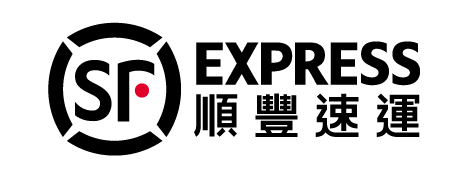                             PERSONAL DATA RECORD 個人資料表(A)                      STR                                     STRICTLY CONFIDENTIAL (絕密)（請用正楷填寫各項）應徵部門:                   應徵職位:                                                                                PERSONAL DATA RECORD 個人資料表(A)                      STR                                     STRICTLY CONFIDENTIAL (絕密)（請用正楷填寫各項）應徵部門:                   應徵職位:                                                                                PERSONAL DATA RECORD 個人資料表(A)                      STR                                     STRICTLY CONFIDENTIAL (絕密)（請用正楷填寫各項）應徵部門:                   應徵職位:                                                                                PERSONAL DATA RECORD 個人資料表(A)                      STR                                     STRICTLY CONFIDENTIAL (絕密)（請用正楷填寫各項）應徵部門:                   應徵職位:                                                                                PERSONAL DATA RECORD 個人資料表(A)                      STR                                     STRICTLY CONFIDENTIAL (絕密)（請用正楷填寫各項）應徵部門:                   應徵職位:                                                                                PERSONAL DATA RECORD 個人資料表(A)                      STR                                     STRICTLY CONFIDENTIAL (絕密)（請用正楷填寫各項）應徵部門:                   應徵職位:                                                                                PERSONAL DATA RECORD 個人資料表(A)                      STR                                     STRICTLY CONFIDENTIAL (絕密)（請用正楷填寫各項）應徵部門:                   應徵職位:                                                                                PERSONAL DATA RECORD 個人資料表(A)                      STR                                     STRICTLY CONFIDENTIAL (絕密)（請用正楷填寫各項）應徵部門:                   應徵職位:                                                                                PERSONAL DATA RECORD 個人資料表(A)                      STR                                     STRICTLY CONFIDENTIAL (絕密)（請用正楷填寫各項）應徵部門:                   應徵職位:                                                                                PERSONAL DATA RECORD 個人資料表(A)                      STR                                     STRICTLY CONFIDENTIAL (絕密)（請用正楷填寫各項）應徵部門:                   應徵職位:                                                                                PERSONAL DATA RECORD 個人資料表(A)                      STR                                     STRICTLY CONFIDENTIAL (絕密)（請用正楷填寫各項）應徵部門:                   應徵職位:                                                                                PERSONAL DATA RECORD 個人資料表(A)                      STR                                     STRICTLY CONFIDENTIAL (絕密)（請用正楷填寫各項）應徵部門:                   應徵職位:                                                                                PERSONAL DATA RECORD 個人資料表(A)                      STR                                     STRICTLY CONFIDENTIAL (絕密)（請用正楷填寫各項）應徵部門:                   應徵職位:                                                                                PERSONAL DATA RECORD 個人資料表(A)                      STR                                     STRICTLY CONFIDENTIAL (絕密)（請用正楷填寫各項）應徵部門:                   應徵職位:                                                                                PERSONAL DATA RECORD 個人資料表(A)                      STR                                     STRICTLY CONFIDENTIAL (絕密)（請用正楷填寫各項）應徵部門:                   應徵職位:                                                                                PERSONAL DATA RECORD 個人資料表(A)                      STR                                     STRICTLY CONFIDENTIAL (絕密)（請用正楷填寫各項）應徵部門:                   應徵職位:                                                                                PERSONAL DATA RECORD 個人資料表(A)                      STR                                     STRICTLY CONFIDENTIAL (絕密)（請用正楷填寫各項）應徵部門:                   應徵職位:                                                                                PERSONAL DATA RECORD 個人資料表(A)                      STR                                     STRICTLY CONFIDENTIAL (絕密)（請用正楷填寫各項）應徵部門:                   應徵職位:                                                                                PERSONAL DATA RECORD 個人資料表(A)                      STR                                     STRICTLY CONFIDENTIAL (絕密)（請用正楷填寫各項）應徵部門:                   應徵職位:                                                                                PERSONAL DATA RECORD 個人資料表(A)                      STR                                     STRICTLY CONFIDENTIAL (絕密)（請用正楷填寫各項）應徵部門:                   應徵職位:                                                                                PERSONAL DATA RECORD 個人資料表(A)                      STR                                     STRICTLY CONFIDENTIAL (絕密)（請用正楷填寫各項）應徵部門:                   應徵職位:                                                                                PERSONAL DATA RECORD 個人資料表(A)                      STR                                     STRICTLY CONFIDENTIAL (絕密)（請用正楷填寫各項）應徵部門:                   應徵職位:                                                                                PERSONAL DATA RECORD 個人資料表(A)                      STR                                     STRICTLY CONFIDENTIAL (絕密)（請用正楷填寫各項）應徵部門:                   應徵職位:                                                                                PERSONAL DATA RECORD 個人資料表(A)                      STR                                     STRICTLY CONFIDENTIAL (絕密)（請用正楷填寫各項）應徵部門:                   應徵職位:                                                                                PERSONAL DATA RECORD 個人資料表(A)                      STR                                     STRICTLY CONFIDENTIAL (絕密)（請用正楷填寫各項）應徵部門:                   應徵職位:                                                                                PERSONAL DATA RECORD 個人資料表(A)                      STR                                     STRICTLY CONFIDENTIAL (絕密)（請用正楷填寫各項）應徵部門:                   應徵職位:                                                                                PERSONAL DATA RECORD 個人資料表(A)                      STR                                     STRICTLY CONFIDENTIAL (絕密)（請用正楷填寫各項）應徵部門:                   應徵職位:                                                                                PERSONAL DATA RECORD 個人資料表(A)                      STR                                     STRICTLY CONFIDENTIAL (絕密)（請用正楷填寫各項）應徵部門:                   應徵職位:                                                                                PERSONAL DATA RECORD 個人資料表(A)                      STR                                     STRICTLY CONFIDENTIAL (絕密)（請用正楷填寫各項）應徵部門:                   應徵職位:                                                                                PERSONAL DATA RECORD 個人資料表(A)                      STR                                     STRICTLY CONFIDENTIAL (絕密)（請用正楷填寫各項）應徵部門:                   應徵職位:                                                                                PERSONAL DATA RECORD 個人資料表(A)                      STR                                     STRICTLY CONFIDENTIAL (絕密)（請用正楷填寫各項）應徵部門:                   應徵職位:                                                                                PERSONAL DATA RECORD 個人資料表(A)                      STR                                     STRICTLY CONFIDENTIAL (絕密)（請用正楷填寫各項）應徵部門:                   應徵職位:                                                                                PERSONAL DATA RECORD 個人資料表(A)                      STR                                     STRICTLY CONFIDENTIAL (絕密)（請用正楷填寫各項）應徵部門:                   應徵職位:                                                                                PERSONAL DATA RECORD 個人資料表(A)                      STR                                     STRICTLY CONFIDENTIAL (絕密)（請用正楷填寫各項）應徵部門:                   應徵職位:                                                                                PERSONAL DATA RECORD 個人資料表(A)                      STR                                     STRICTLY CONFIDENTIAL (絕密)（請用正楷填寫各項）應徵部門:                   應徵職位:                                                                                PERSONAL DATA RECORD 個人資料表(A)                      STR                                     STRICTLY CONFIDENTIAL (絕密)（請用正楷填寫各項）應徵部門:                   應徵職位:                                                                                PERSONAL DATA RECORD 個人資料表(A)                      STR                                     STRICTLY CONFIDENTIAL (絕密)（請用正楷填寫各項）應徵部門:                   應徵職位:                                                                                PERSONAL DATA RECORD 個人資料表(A)                      STR                                     STRICTLY CONFIDENTIAL (絕密)（請用正楷填寫各項）應徵部門:                   應徵職位:                                                                                PERSONAL DATA RECORD 個人資料表(A)                      STR                                     STRICTLY CONFIDENTIAL (絕密)（請用正楷填寫各項）應徵部門:                   應徵職位:                                                                                PERSONAL DATA RECORD 個人資料表(A)                      STR                                     STRICTLY CONFIDENTIAL (絕密)（請用正楷填寫各項）應徵部門:                   應徵職位:                                                    姓名Name中文Chinese中文Chinese中文Chinese中文Chinese身分證字號ID Card Number身分證字號ID Card Number身分證字號ID Card Number身分證字號ID Card Number身分證字號ID Card Number身分證字號ID Card Number身分證字號ID Card Number二吋相片Photo二吋相片Photo二吋相片Photo二吋相片Photo二吋相片Photo姓名Name英文English英文English英文English英文English出生日期Date of Birth出生日期Date of Birth出生日期Date of Birth出生日期Date of Birth出生日期Date of Birth出生日期Date of Birth出生日期Date of Birth         年         月         日         y.          m.         d.         年         月         日         y.          m.         d.         年         月         日         y.          m.         d.         年         月         日         y.          m.         d.         年         月         日         y.          m.         d.         年         月         日         y.          m.         d.         年         月         日         y.          m.         d.         年         月         日         y.          m.         d.         年         月         日         y.          m.         d.         年         月         日         y.          m.         d.         年         月         日         y.          m.         d.         年         月         日         y.          m.         d.         年         月         日         y.          m.         d.二吋相片Photo二吋相片Photo二吋相片Photo二吋相片Photo二吋相片Photo通訊方式Contact Information電話Tel.電話Tel.電話Tel.電話Tel.行動電話                                    住家電話Mobile Phone                                 Tel.行動電話                                    住家電話Mobile Phone                                 Tel.行動電話                                    住家電話Mobile Phone                                 Tel.行動電話                                    住家電話Mobile Phone                                 Tel.行動電話                                    住家電話Mobile Phone                                 Tel.行動電話                                    住家電話Mobile Phone                                 Tel.行動電話                                    住家電話Mobile Phone                                 Tel.行動電話                                    住家電話Mobile Phone                                 Tel.行動電話                                    住家電話Mobile Phone                                 Tel.行動電話                                    住家電話Mobile Phone                                 Tel.行動電話                                    住家電話Mobile Phone                                 Tel.行動電話                                    住家電話Mobile Phone                                 Tel.行動電話                                    住家電話Mobile Phone                                 Tel.行動電話                                    住家電話Mobile Phone                                 Tel.行動電話                                    住家電話Mobile Phone                                 Tel.行動電話                                    住家電話Mobile Phone                                 Tel.行動電話                                    住家電話Mobile Phone                                 Tel.行動電話                                    住家電話Mobile Phone                                 Tel.行動電話                                    住家電話Mobile Phone                                 Tel.行動電話                                    住家電話Mobile Phone                                 Tel.行動電話                                    住家電話Mobile Phone                                 Tel.行動電話                                    住家電話Mobile Phone                                 Tel.行動電話                                    住家電話Mobile Phone                                 Tel.行動電話                                    住家電話Mobile Phone                                 Tel.行動電話                                    住家電話Mobile Phone                                 Tel.行動電話                                    住家電話Mobile Phone                                 Tel.行動電話                                    住家電話Mobile Phone                                 Tel.行動電話                                    住家電話Mobile Phone                                 Tel.行動電話                                    住家電話Mobile Phone                                 Tel.行動電話                                    住家電話Mobile Phone                                 Tel.二吋相片Photo二吋相片Photo二吋相片Photo二吋相片Photo二吋相片Photo通訊方式Contact Information電子郵件E-Mail電子郵件E-Mail電子郵件E-Mail電子郵件E-Mail二吋相片Photo二吋相片Photo二吋相片Photo二吋相片Photo二吋相片Photo戶籍地址Permanent Address戶籍地址Permanent Address戶籍地址Permanent Address戶籍地址Permanent Address戶籍地址Permanent Address       縣       區       縣       區       縣       區       縣       區       縣       區       縣       區       縣       區       里    鄰       里    鄰       里    鄰       里    鄰            路            路            路            路            路            路            路     段      巷      弄      號      樓     段      巷      弄      號      樓     段      巷      弄      號      樓     段      巷      弄      號      樓     段      巷      弄      號      樓     段      巷      弄      號      樓     段      巷      弄      號      樓     段      巷      弄      號      樓     段      巷      弄      號      樓     段      巷      弄      號      樓     段      巷      弄      號      樓     段      巷      弄      號      樓性別Sex性別Sex性別Sex性別Sex□ 男□ 女戶籍地址Permanent Address戶籍地址Permanent Address戶籍地址Permanent Address戶籍地址Permanent Address戶籍地址Permanent Address       市       鄉(鎮)       市       鄉(鎮)       市       鄉(鎮)       市       鄉(鎮)       市       鄉(鎮)       市       鄉(鎮)       市       鄉(鎮)       里    鄰       里    鄰       里    鄰       里    鄰            街            街            街            街            街            街            街     段      巷      弄      號      樓     段      巷      弄      號      樓     段      巷      弄      號      樓     段      巷      弄      號      樓     段      巷      弄      號      樓     段      巷      弄      號      樓     段      巷      弄      號      樓     段      巷      弄      號      樓     段      巷      弄      號      樓     段      巷      弄      號      樓     段      巷      弄      號      樓     段      巷      弄      號      樓性別Sex性別Sex性別Sex性別Sex□ 男□ 女通訊地址Present Address通訊地址Present Address通訊地址Present Address通訊地址Present Address通訊地址Present Address國籍Nationality國籍Nationality國籍Nationality國籍Nationality兵役狀況Military Service兵役狀況Military Service兵役狀況Military Service兵役狀況Military Service兵役狀況Military Service□ 已役  Yes.□ 已役  Yes.□ 已役  Yes.□ 已役  Yes.□ 已役  Yes.□ 已役  Yes.□ 已役  Yes.□ 未役 No.□ 未役 No.□ 未役 No.□ 未役 No.□ 未役 No.未服役原因 :Reason of not entry military未服役原因 :Reason of not entry military未服役原因 :Reason of not entry military未服役原因 :Reason of not entry military未服役原因 :Reason of not entry military未服役原因 :Reason of not entry military未服役原因 :Reason of not entry military未服役原因 :Reason of not entry military未服役原因 :Reason of not entry military未服役原因 :Reason of not entry military未服役原因 :Reason of not entry military未服役原因 :Reason of not entry military未服役原因 :Reason of not entry military未服役原因 :Reason of not entry military未服役原因 :Reason of not entry military未服役原因 :Reason of not entry military未服役原因 :Reason of not entry military未服役原因 :Reason of not entry military出生地Place of Birth出生地Place of Birth出生地Place of Birth出生地Place of Birth駕照種類Driving License駕照種類Driving License駕照種類Driving License駕照種類Driving License駕照種類Driving License□小型輕型機車      □普通輕型機車      □普通重型機車      □大型重型機車□普通小型車        □普通大貨車        □普通大客車        □普通聯結車□職業小型車        □職業大貨車        □職業大客車        □職業聯結車有效期至 Date of Expiry (YY/MM/DD)              停牌紀錄 Driving License Suspension   □否 No  □是 Yes □小型輕型機車      □普通輕型機車      □普通重型機車      □大型重型機車□普通小型車        □普通大貨車        □普通大客車        □普通聯結車□職業小型車        □職業大貨車        □職業大客車        □職業聯結車有效期至 Date of Expiry (YY/MM/DD)              停牌紀錄 Driving License Suspension   □否 No  □是 Yes □小型輕型機車      □普通輕型機車      □普通重型機車      □大型重型機車□普通小型車        □普通大貨車        □普通大客車        □普通聯結車□職業小型車        □職業大貨車        □職業大客車        □職業聯結車有效期至 Date of Expiry (YY/MM/DD)              停牌紀錄 Driving License Suspension   □否 No  □是 Yes □小型輕型機車      □普通輕型機車      □普通重型機車      □大型重型機車□普通小型車        □普通大貨車        □普通大客車        □普通聯結車□職業小型車        □職業大貨車        □職業大客車        □職業聯結車有效期至 Date of Expiry (YY/MM/DD)              停牌紀錄 Driving License Suspension   □否 No  □是 Yes □小型輕型機車      □普通輕型機車      □普通重型機車      □大型重型機車□普通小型車        □普通大貨車        □普通大客車        □普通聯結車□職業小型車        □職業大貨車        □職業大客車        □職業聯結車有效期至 Date of Expiry (YY/MM/DD)              停牌紀錄 Driving License Suspension   □否 No  □是 Yes □小型輕型機車      □普通輕型機車      □普通重型機車      □大型重型機車□普通小型車        □普通大貨車        □普通大客車        □普通聯結車□職業小型車        □職業大貨車        □職業大客車        □職業聯結車有效期至 Date of Expiry (YY/MM/DD)              停牌紀錄 Driving License Suspension   □否 No  □是 Yes □小型輕型機車      □普通輕型機車      □普通重型機車      □大型重型機車□普通小型車        □普通大貨車        □普通大客車        □普通聯結車□職業小型車        □職業大貨車        □職業大客車        □職業聯結車有效期至 Date of Expiry (YY/MM/DD)              停牌紀錄 Driving License Suspension   □否 No  □是 Yes □小型輕型機車      □普通輕型機車      □普通重型機車      □大型重型機車□普通小型車        □普通大貨車        □普通大客車        □普通聯結車□職業小型車        □職業大貨車        □職業大客車        □職業聯結車有效期至 Date of Expiry (YY/MM/DD)              停牌紀錄 Driving License Suspension   □否 No  □是 Yes □小型輕型機車      □普通輕型機車      □普通重型機車      □大型重型機車□普通小型車        □普通大貨車        □普通大客車        □普通聯結車□職業小型車        □職業大貨車        □職業大客車        □職業聯結車有效期至 Date of Expiry (YY/MM/DD)              停牌紀錄 Driving License Suspension   □否 No  □是 Yes □小型輕型機車      □普通輕型機車      □普通重型機車      □大型重型機車□普通小型車        □普通大貨車        □普通大客車        □普通聯結車□職業小型車        □職業大貨車        □職業大客車        □職業聯結車有效期至 Date of Expiry (YY/MM/DD)              停牌紀錄 Driving License Suspension   □否 No  □是 Yes □小型輕型機車      □普通輕型機車      □普通重型機車      □大型重型機車□普通小型車        □普通大貨車        □普通大客車        □普通聯結車□職業小型車        □職業大貨車        □職業大客車        □職業聯結車有效期至 Date of Expiry (YY/MM/DD)              停牌紀錄 Driving License Suspension   □否 No  □是 Yes □小型輕型機車      □普通輕型機車      □普通重型機車      □大型重型機車□普通小型車        □普通大貨車        □普通大客車        □普通聯結車□職業小型車        □職業大貨車        □職業大客車        □職業聯結車有效期至 Date of Expiry (YY/MM/DD)              停牌紀錄 Driving License Suspension   □否 No  □是 Yes □小型輕型機車      □普通輕型機車      □普通重型機車      □大型重型機車□普通小型車        □普通大貨車        □普通大客車        □普通聯結車□職業小型車        □職業大貨車        □職業大客車        □職業聯結車有效期至 Date of Expiry (YY/MM/DD)              停牌紀錄 Driving License Suspension   □否 No  □是 Yes □小型輕型機車      □普通輕型機車      □普通重型機車      □大型重型機車□普通小型車        □普通大貨車        □普通大客車        □普通聯結車□職業小型車        □職業大貨車        □職業大客車        □職業聯結車有效期至 Date of Expiry (YY/MM/DD)              停牌紀錄 Driving License Suspension   □否 No  □是 Yes □小型輕型機車      □普通輕型機車      □普通重型機車      □大型重型機車□普通小型車        □普通大貨車        □普通大客車        □普通聯結車□職業小型車        □職業大貨車        □職業大客車        □職業聯結車有效期至 Date of Expiry (YY/MM/DD)              停牌紀錄 Driving License Suspension   □否 No  □是 Yes □小型輕型機車      □普通輕型機車      □普通重型機車      □大型重型機車□普通小型車        □普通大貨車        □普通大客車        □普通聯結車□職業小型車        □職業大貨車        □職業大客車        □職業聯結車有效期至 Date of Expiry (YY/MM/DD)              停牌紀錄 Driving License Suspension   □否 No  □是 Yes □小型輕型機車      □普通輕型機車      □普通重型機車      □大型重型機車□普通小型車        □普通大貨車        □普通大客車        □普通聯結車□職業小型車        □職業大貨車        □職業大客車        □職業聯結車有效期至 Date of Expiry (YY/MM/DD)              停牌紀錄 Driving License Suspension   □否 No  □是 Yes □小型輕型機車      □普通輕型機車      □普通重型機車      □大型重型機車□普通小型車        □普通大貨車        □普通大客車        □普通聯結車□職業小型車        □職業大貨車        □職業大客車        □職業聯結車有效期至 Date of Expiry (YY/MM/DD)              停牌紀錄 Driving License Suspension   □否 No  □是 Yes □小型輕型機車      □普通輕型機車      □普通重型機車      □大型重型機車□普通小型車        □普通大貨車        □普通大客車        □普通聯結車□職業小型車        □職業大貨車        □職業大客車        □職業聯結車有效期至 Date of Expiry (YY/MM/DD)              停牌紀錄 Driving License Suspension   □否 No  □是 Yes □小型輕型機車      □普通輕型機車      □普通重型機車      □大型重型機車□普通小型車        □普通大貨車        □普通大客車        □普通聯結車□職業小型車        □職業大貨車        □職業大客車        □職業聯結車有效期至 Date of Expiry (YY/MM/DD)              停牌紀錄 Driving License Suspension   □否 No  □是 Yes □小型輕型機車      □普通輕型機車      □普通重型機車      □大型重型機車□普通小型車        □普通大貨車        □普通大客車        □普通聯結車□職業小型車        □職業大貨車        □職業大客車        □職業聯結車有效期至 Date of Expiry (YY/MM/DD)              停牌紀錄 Driving License Suspension   □否 No  □是 Yes □小型輕型機車      □普通輕型機車      □普通重型機車      □大型重型機車□普通小型車        □普通大貨車        □普通大客車        □普通聯結車□職業小型車        □職業大貨車        □職業大客車        □職業聯結車有效期至 Date of Expiry (YY/MM/DD)              停牌紀錄 Driving License Suspension   □否 No  □是 Yes □小型輕型機車      □普通輕型機車      □普通重型機車      □大型重型機車□普通小型車        □普通大貨車        □普通大客車        □普通聯結車□職業小型車        □職業大貨車        □職業大客車        □職業聯結車有效期至 Date of Expiry (YY/MM/DD)              停牌紀錄 Driving License Suspension   □否 No  □是 Yes □小型輕型機車      □普通輕型機車      □普通重型機車      □大型重型機車□普通小型車        □普通大貨車        □普通大客車        □普通聯結車□職業小型車        □職業大貨車        □職業大客車        □職業聯結車有效期至 Date of Expiry (YY/MM/DD)              停牌紀錄 Driving License Suspension   □否 No  □是 Yes □小型輕型機車      □普通輕型機車      □普通重型機車      □大型重型機車□普通小型車        □普通大貨車        □普通大客車        □普通聯結車□職業小型車        □職業大貨車        □職業大客車        □職業聯結車有效期至 Date of Expiry (YY/MM/DD)              停牌紀錄 Driving License Suspension   □否 No  □是 Yes □小型輕型機車      □普通輕型機車      □普通重型機車      □大型重型機車□普通小型車        □普通大貨車        □普通大客車        □普通聯結車□職業小型車        □職業大貨車        □職業大客車        □職業聯結車有效期至 Date of Expiry (YY/MM/DD)              停牌紀錄 Driving License Suspension   □否 No  □是 Yes □小型輕型機車      □普通輕型機車      □普通重型機車      □大型重型機車□普通小型車        □普通大貨車        □普通大客車        □普通聯結車□職業小型車        □職業大貨車        □職業大客車        □職業聯結車有效期至 Date of Expiry (YY/MM/DD)              停牌紀錄 Driving License Suspension   □否 No  □是 Yes □小型輕型機車      □普通輕型機車      □普通重型機車      □大型重型機車□普通小型車        □普通大貨車        □普通大客車        □普通聯結車□職業小型車        □職業大貨車        □職業大客車        □職業聯結車有效期至 Date of Expiry (YY/MM/DD)              停牌紀錄 Driving License Suspension   □否 No  □是 Yes □小型輕型機車      □普通輕型機車      □普通重型機車      □大型重型機車□普通小型車        □普通大貨車        □普通大客車        □普通聯結車□職業小型車        □職業大貨車        □職業大客車        □職業聯結車有效期至 Date of Expiry (YY/MM/DD)              停牌紀錄 Driving License Suspension   □否 No  □是 Yes □小型輕型機車      □普通輕型機車      □普通重型機車      □大型重型機車□普通小型車        □普通大貨車        □普通大客車        □普通聯結車□職業小型車        □職業大貨車        □職業大客車        □職業聯結車有效期至 Date of Expiry (YY/MM/DD)              停牌紀錄 Driving License Suspension   □否 No  □是 Yes 婚姻狀況Marital Status婚姻狀況Marital Status婚姻狀況Marital Status婚姻狀況Marital Status□ 單身□ 已婚其他證照及技術專長/ Others Specialized Knowledge / Skills / License其他證照及技術專長/ Others Specialized Knowledge / Skills / License其他證照及技術專長/ Others Specialized Knowledge / Skills / License其他證照及技術專長/ Others Specialized Knowledge / Skills / License其他證照及技術專長/ Others Specialized Knowledge / Skills / License職業安全衛生業務主管 □甲種 □乙種 □丙種   □職業安全衛生管理師       □職業安全衛生管理員     □荷重在一公噸以上堆高機操作人員            □操作人員輻射安全訓練證照  □急救人員    □防火管理人□其他____________________________________________________________________職業安全衛生業務主管 □甲種 □乙種 □丙種   □職業安全衛生管理師       □職業安全衛生管理員     □荷重在一公噸以上堆高機操作人員            □操作人員輻射安全訓練證照  □急救人員    □防火管理人□其他____________________________________________________________________職業安全衛生業務主管 □甲種 □乙種 □丙種   □職業安全衛生管理師       □職業安全衛生管理員     □荷重在一公噸以上堆高機操作人員            □操作人員輻射安全訓練證照  □急救人員    □防火管理人□其他____________________________________________________________________職業安全衛生業務主管 □甲種 □乙種 □丙種   □職業安全衛生管理師       □職業安全衛生管理員     □荷重在一公噸以上堆高機操作人員            □操作人員輻射安全訓練證照  □急救人員    □防火管理人□其他____________________________________________________________________職業安全衛生業務主管 □甲種 □乙種 □丙種   □職業安全衛生管理師       □職業安全衛生管理員     □荷重在一公噸以上堆高機操作人員            □操作人員輻射安全訓練證照  □急救人員    □防火管理人□其他____________________________________________________________________職業安全衛生業務主管 □甲種 □乙種 □丙種   □職業安全衛生管理師       □職業安全衛生管理員     □荷重在一公噸以上堆高機操作人員            □操作人員輻射安全訓練證照  □急救人員    □防火管理人□其他____________________________________________________________________職業安全衛生業務主管 □甲種 □乙種 □丙種   □職業安全衛生管理師       □職業安全衛生管理員     □荷重在一公噸以上堆高機操作人員            □操作人員輻射安全訓練證照  □急救人員    □防火管理人□其他____________________________________________________________________職業安全衛生業務主管 □甲種 □乙種 □丙種   □職業安全衛生管理師       □職業安全衛生管理員     □荷重在一公噸以上堆高機操作人員            □操作人員輻射安全訓練證照  □急救人員    □防火管理人□其他____________________________________________________________________職業安全衛生業務主管 □甲種 □乙種 □丙種   □職業安全衛生管理師       □職業安全衛生管理員     □荷重在一公噸以上堆高機操作人員            □操作人員輻射安全訓練證照  □急救人員    □防火管理人□其他____________________________________________________________________職業安全衛生業務主管 □甲種 □乙種 □丙種   □職業安全衛生管理師       □職業安全衛生管理員     □荷重在一公噸以上堆高機操作人員            □操作人員輻射安全訓練證照  □急救人員    □防火管理人□其他____________________________________________________________________職業安全衛生業務主管 □甲種 □乙種 □丙種   □職業安全衛生管理師       □職業安全衛生管理員     □荷重在一公噸以上堆高機操作人員            □操作人員輻射安全訓練證照  □急救人員    □防火管理人□其他____________________________________________________________________職業安全衛生業務主管 □甲種 □乙種 □丙種   □職業安全衛生管理師       □職業安全衛生管理員     □荷重在一公噸以上堆高機操作人員            □操作人員輻射安全訓練證照  □急救人員    □防火管理人□其他____________________________________________________________________職業安全衛生業務主管 □甲種 □乙種 □丙種   □職業安全衛生管理師       □職業安全衛生管理員     □荷重在一公噸以上堆高機操作人員            □操作人員輻射安全訓練證照  □急救人員    □防火管理人□其他____________________________________________________________________職業安全衛生業務主管 □甲種 □乙種 □丙種   □職業安全衛生管理師       □職業安全衛生管理員     □荷重在一公噸以上堆高機操作人員            □操作人員輻射安全訓練證照  □急救人員    □防火管理人□其他____________________________________________________________________職業安全衛生業務主管 □甲種 □乙種 □丙種   □職業安全衛生管理師       □職業安全衛生管理員     □荷重在一公噸以上堆高機操作人員            □操作人員輻射安全訓練證照  □急救人員    □防火管理人□其他____________________________________________________________________職業安全衛生業務主管 □甲種 □乙種 □丙種   □職業安全衛生管理師       □職業安全衛生管理員     □荷重在一公噸以上堆高機操作人員            □操作人員輻射安全訓練證照  □急救人員    □防火管理人□其他____________________________________________________________________職業安全衛生業務主管 □甲種 □乙種 □丙種   □職業安全衛生管理師       □職業安全衛生管理員     □荷重在一公噸以上堆高機操作人員            □操作人員輻射安全訓練證照  □急救人員    □防火管理人□其他____________________________________________________________________職業安全衛生業務主管 □甲種 □乙種 □丙種   □職業安全衛生管理師       □職業安全衛生管理員     □荷重在一公噸以上堆高機操作人員            □操作人員輻射安全訓練證照  □急救人員    □防火管理人□其他____________________________________________________________________職業安全衛生業務主管 □甲種 □乙種 □丙種   □職業安全衛生管理師       □職業安全衛生管理員     □荷重在一公噸以上堆高機操作人員            □操作人員輻射安全訓練證照  □急救人員    □防火管理人□其他____________________________________________________________________職業安全衛生業務主管 □甲種 □乙種 □丙種   □職業安全衛生管理師       □職業安全衛生管理員     □荷重在一公噸以上堆高機操作人員            □操作人員輻射安全訓練證照  □急救人員    □防火管理人□其他____________________________________________________________________職業安全衛生業務主管 □甲種 □乙種 □丙種   □職業安全衛生管理師       □職業安全衛生管理員     □荷重在一公噸以上堆高機操作人員            □操作人員輻射安全訓練證照  □急救人員    □防火管理人□其他____________________________________________________________________職業安全衛生業務主管 □甲種 □乙種 □丙種   □職業安全衛生管理師       □職業安全衛生管理員     □荷重在一公噸以上堆高機操作人員            □操作人員輻射安全訓練證照  □急救人員    □防火管理人□其他____________________________________________________________________職業安全衛生業務主管 □甲種 □乙種 □丙種   □職業安全衛生管理師       □職業安全衛生管理員     □荷重在一公噸以上堆高機操作人員            □操作人員輻射安全訓練證照  □急救人員    □防火管理人□其他____________________________________________________________________職業安全衛生業務主管 □甲種 □乙種 □丙種   □職業安全衛生管理師       □職業安全衛生管理員     □荷重在一公噸以上堆高機操作人員            □操作人員輻射安全訓練證照  □急救人員    □防火管理人□其他____________________________________________________________________職業安全衛生業務主管 □甲種 □乙種 □丙種   □職業安全衛生管理師       □職業安全衛生管理員     □荷重在一公噸以上堆高機操作人員            □操作人員輻射安全訓練證照  □急救人員    □防火管理人□其他____________________________________________________________________職業安全衛生業務主管 □甲種 □乙種 □丙種   □職業安全衛生管理師       □職業安全衛生管理員     □荷重在一公噸以上堆高機操作人員            □操作人員輻射安全訓練證照  □急救人員    □防火管理人□其他____________________________________________________________________職業安全衛生業務主管 □甲種 □乙種 □丙種   □職業安全衛生管理師       □職業安全衛生管理員     □荷重在一公噸以上堆高機操作人員            □操作人員輻射安全訓練證照  □急救人員    □防火管理人□其他____________________________________________________________________職業安全衛生業務主管 □甲種 □乙種 □丙種   □職業安全衛生管理師       □職業安全衛生管理員     □荷重在一公噸以上堆高機操作人員            □操作人員輻射安全訓練證照  □急救人員    □防火管理人□其他____________________________________________________________________職業安全衛生業務主管 □甲種 □乙種 □丙種   □職業安全衛生管理師       □職業安全衛生管理員     □荷重在一公噸以上堆高機操作人員            □操作人員輻射安全訓練證照  □急救人員    □防火管理人□其他____________________________________________________________________職業安全衛生業務主管 □甲種 □乙種 □丙種   □職業安全衛生管理師       □職業安全衛生管理員     □荷重在一公噸以上堆高機操作人員            □操作人員輻射安全訓練證照  □急救人員    □防火管理人□其他____________________________________________________________________職業安全衛生業務主管 □甲種 □乙種 □丙種   □職業安全衛生管理師       □職業安全衛生管理員     □荷重在一公噸以上堆高機操作人員            □操作人員輻射安全訓練證照  □急救人員    □防火管理人□其他____________________________________________________________________職業安全衛生業務主管 □甲種 □乙種 □丙種   □職業安全衛生管理師       □職業安全衛生管理員     □荷重在一公噸以上堆高機操作人員            □操作人員輻射安全訓練證照  □急救人員    □防火管理人□其他____________________________________________________________________職業安全衛生業務主管 □甲種 □乙種 □丙種   □職業安全衛生管理師       □職業安全衛生管理員     □荷重在一公噸以上堆高機操作人員            □操作人員輻射安全訓練證照  □急救人員    □防火管理人□其他____________________________________________________________________職業安全衛生業務主管 □甲種 □乙種 □丙種   □職業安全衛生管理師       □職業安全衛生管理員     □荷重在一公噸以上堆高機操作人員            □操作人員輻射安全訓練證照  □急救人員    □防火管理人□其他____________________________________________________________________職業安全衛生業務主管 □甲種 □乙種 □丙種   □職業安全衛生管理師       □職業安全衛生管理員     □荷重在一公噸以上堆高機操作人員            □操作人員輻射安全訓練證照  □急救人員    □防火管理人□其他____________________________________________________________________教育程度Education教育程度Education教育程度Education教育程度Education學校名稱Name of School學校名稱Name of School學校名稱Name of School學校名稱Name of School學校名稱Name of School學校名稱Name of School學校名稱Name of School學校名稱Name of School學校名稱Name of School學校名稱Name of School科系/所別Major Fields科系/所別Major Fields科系/所別Major Fields科系/所別Major Fields科系/所別Major Fields科系/所別Major Fields科系/所別Major Fields科系/所別Major Fields起From( YYYY年/ MM月)起From( YYYY年/ MM月)起From( YYYY年/ MM月)起From( YYYY年/ MM月)起From( YYYY年/ MM月)起From( YYYY年/ MM月)起From( YYYY年/ MM月)起From( YYYY年/ MM月)迄To( YYYY年/ MM月)迄To( YYYY年/ MM月)迄To( YYYY年/ MM月)迄To( YYYY年/ MM月)迄To( YYYY年/ MM月)迄To( YYYY年/ MM月)迄To( YYYY年/ MM月)修業狀況Degree Received修業狀況Degree Received修業狀況Degree Received國中Junior high School國中Junior high School國中Junior high School國中Junior high School□ 畢業 Yes□ 肄業 No□ 畢業 Yes□ 肄業 No□ 畢業 Yes□ 肄業 No高中Senior high School高中Senior high School高中Senior high School高中Senior high School□ 畢業 Yes□ 肄業 No□ 畢業 Yes□ 肄業 No□ 畢業 Yes□ 肄業 No   大學  /  專科University / College   大學  /  專科University / College   大學  /  專科University / College   大學  /  專科University / College□ 畢業 Yes□ 肄業 No□ 畢業 Yes□ 肄業 No□ 畢業 Yes□ 肄業 No研究所Graduate School研究所Graduate School研究所Graduate School研究所Graduate School□ 畢業 Yes□ 肄業 No□ 畢業 Yes□ 肄業 No□ 畢業 Yes□ 肄業 No其他Others其他Others其他Others其他Others□ 畢業 Yes□ 肄業 No□ 畢業 Yes□ 肄業 No□ 畢業 Yes□ 肄業 No工作經驗 Work Experience（請從最近任職的機關開始填寫）工作經驗 Work Experience（請從最近任職的機關開始填寫）工作經驗 Work Experience（請從最近任職的機關開始填寫）工作經驗 Work Experience（請從最近任職的機關開始填寫）工作經驗 Work Experience（請從最近任職的機關開始填寫）工作經驗 Work Experience（請從最近任職的機關開始填寫）工作經驗 Work Experience（請從最近任職的機關開始填寫）工作經驗 Work Experience（請從最近任職的機關開始填寫）工作經驗 Work Experience（請從最近任職的機關開始填寫）工作經驗 Work Experience（請從最近任職的機關開始填寫）工作經驗 Work Experience（請從最近任職的機關開始填寫）工作經驗 Work Experience（請從最近任職的機關開始填寫）工作經驗 Work Experience（請從最近任職的機關開始填寫）工作經驗 Work Experience（請從最近任職的機關開始填寫）工作經驗 Work Experience（請從最近任職的機關開始填寫）工作經驗 Work Experience（請從最近任職的機關開始填寫）工作經驗 Work Experience（請從最近任職的機關開始填寫）工作經驗 Work Experience（請從最近任職的機關開始填寫）工作經驗 Work Experience（請從最近任職的機關開始填寫）工作經驗 Work Experience（請從最近任職的機關開始填寫）工作經驗 Work Experience（請從最近任職的機關開始填寫）工作經驗 Work Experience（請從最近任職的機關開始填寫）工作經驗 Work Experience（請從最近任職的機關開始填寫）工作經驗 Work Experience（請從最近任職的機關開始填寫）工作經驗 Work Experience（請從最近任職的機關開始填寫）工作經驗 Work Experience（請從最近任職的機關開始填寫）工作經驗 Work Experience（請從最近任職的機關開始填寫）工作經驗 Work Experience（請從最近任職的機關開始填寫）工作經驗 Work Experience（請從最近任職的機關開始填寫）工作經驗 Work Experience（請從最近任職的機關開始填寫）工作經驗 Work Experience（請從最近任職的機關開始填寫）工作經驗 Work Experience（請從最近任職的機關開始填寫）工作經驗 Work Experience（請從最近任職的機關開始填寫）工作經驗 Work Experience（請從最近任職的機關開始填寫）工作經驗 Work Experience（請從最近任職的機關開始填寫）工作經驗 Work Experience（請從最近任職的機關開始填寫）工作經驗 Work Experience（請從最近任職的機關開始填寫）工作經驗 Work Experience（請從最近任職的機關開始填寫）工作經驗 Work Experience（請從最近任職的機關開始填寫）工作經驗 Work Experience（請從最近任職的機關開始填寫）公司名稱Company公司名稱Company公司名稱Company公司名稱Company公司名稱Company公司名稱Company職稱Job Title職稱Job Title職稱Job Title職稱Job Title職稱Job Title工作內容Job Description工作內容Job Description工作內容Job Description工作內容Job Description工作內容Job Description工作內容Job Description工作內容Job Description工作內容Job Description工作內容Job Description工作內容Job Description工作期間(年/月~年/月)Period (YYYY/MM~ YYYY/MM)工作期間(年/月~年/月)Period (YYYY/MM~ YYYY/MM)工作期間(年/月~年/月)Period (YYYY/MM~ YYYY/MM)工作期間(年/月~年/月)Period (YYYY/MM~ YYYY/MM)工作期間(年/月~年/月)Period (YYYY/MM~ YYYY/MM)工作期間(年/月~年/月)Period (YYYY/MM~ YYYY/MM)工作期間(年/月~年/月)Period (YYYY/MM~ YYYY/MM)工作期間(年/月~年/月)Period (YYYY/MM~ YYYY/MM)工作期間(年/月~年/月)Period (YYYY/MM~ YYYY/MM)工作期間(年/月~年/月)Period (YYYY/MM~ YYYY/MM)薪資待遇Base Salary薪資待遇Base Salary薪資待遇Base Salary薪資待遇Base Salary薪資待遇Base Salary離職原因Resignation Reason離職原因Resignation Reason離職原因Resignation Reason離職原因Resignation Reason/     ~     //     ~     //     ~     //     ~     //     ~     //     ~     //     ~     //     ~     //     ~     //     ~     //     ~     //     ~     //     ~     //     ~     //     ~     //     ~     //     ~     //     ~     //     ~     //     ~     //     ~     //     ~     //     ~     //     ~     //     ~     //     ~     //     ~     //     ~     //     ~     //     ~     //     ~     //     ~     //     ~     //     ~     //     ~     //     ~     //     ~     //     ~     //     ~     //     ~     /作業系統Operating System作業系統Operating System作業系統Operating System語言Language語言Language語言Language語言Language語言Language聽Listening聽Listening聽Listening聽Listening說Speaking說Speaking說Speaking說Speaking說Speaking讀讀讀讀寫Writing寫Writing作業系統Operating System作業系統Operating System作業系統Operating System英文English英文English英文English英文English英文English程式語言/網頁技術Computer Language/ Skill程式語言/網頁技術Computer Language/ Skill程式語言/網頁技術Computer Language/ Skill日文Japanese日文Japanese日文Japanese日文Japanese日文Japanese程式語言/網頁技術Computer Language/ Skill程式語言/網頁技術Computer Language/ Skill程式語言/網頁技術Computer Language/ Skill受訓課程受訓課程受訓課程受訓課程受訓課程受訓課程受訓課程受訓課程受訓課程受訓課程受訓課程受訓課程受訓課程期間( YYYY年/ MM月)期間( YYYY年/ MM月)期間( YYYY年/ MM月)期間( YYYY年/ MM月)期間( YYYY年/ MM月)期間( YYYY年/ MM月)期間( YYYY年/ MM月)期間( YYYY年/ MM月)期間( YYYY年/ MM月)期間( YYYY年/ MM月)期間( YYYY年/ MM月)期間( YYYY年/ MM月)期間( YYYY年/ MM月)期間( YYYY年/ MM月)主辦單位及其他備註主辦單位及其他備註主辦單位及其他備註主辦單位及其他備註主辦單位及其他備註主辦單位及其他備註主辦單位及其他備註主辦單位及其他備註主辦單位及其他備註主辦單位及其他備註主辦單位及其他備註主辦單位及其他備註主辦單位及其他備註家庭狀況Family Members家庭狀況Family Members家庭狀況Family Members家庭狀況Family Members家庭狀況Family Members家庭狀況Family Members家庭狀況Family Members家庭狀況Family Members家庭狀況Family Members家庭狀況Family Members家庭狀況Family Members家庭狀況Family Members家庭狀況Family Members家庭狀況Family Members家庭狀況Family Members家庭狀況Family Members家庭狀況Family Members家庭狀況Family Members家庭狀況Family Members家庭狀況Family Members家庭狀況Family Members家庭狀況Family Members家庭狀況Family Members家庭狀況Family Members家庭狀況Family Members家庭狀況Family Members家庭狀況Family Members家庭狀況Family Members家庭狀況Family Members家庭狀況Family Members家庭狀況Family Members家庭狀況Family Members家庭狀況Family Members家庭狀況Family Members家庭狀況Family Members家庭狀況Family Members家庭狀況Family Members家庭狀況Family Members家庭狀況Family Members家庭狀況Family Members稱謂姓名姓名姓名姓名姓名姓名年齡年齡服務機關或就讀學校服務機關或就讀學校服務機關或就讀學校服務機關或就讀學校服務機關或就讀學校服務機關或就讀學校服務機關或就讀學校服務機關或就讀學校服務機關或就讀學校服務機關或就讀學校稱謂稱謂稱謂稱謂稱謂姓名姓名姓名姓名年齡年齡年齡年齡年齡服務機關或就讀學校服務機關或就讀學校服務機關或就讀學校服務機關或就讀學校服務機關或就讀學校服務機關或就讀學校服務機關或就讀學校推薦人資料 Reference （請提供二位可諮詢之人士並取得同意）推薦人資料 Reference （請提供二位可諮詢之人士並取得同意）推薦人資料 Reference （請提供二位可諮詢之人士並取得同意）推薦人資料 Reference （請提供二位可諮詢之人士並取得同意）推薦人資料 Reference （請提供二位可諮詢之人士並取得同意）推薦人資料 Reference （請提供二位可諮詢之人士並取得同意）推薦人資料 Reference （請提供二位可諮詢之人士並取得同意）推薦人資料 Reference （請提供二位可諮詢之人士並取得同意）推薦人資料 Reference （請提供二位可諮詢之人士並取得同意）推薦人資料 Reference （請提供二位可諮詢之人士並取得同意）推薦人資料 Reference （請提供二位可諮詢之人士並取得同意）推薦人資料 Reference （請提供二位可諮詢之人士並取得同意）推薦人資料 Reference （請提供二位可諮詢之人士並取得同意）推薦人資料 Reference （請提供二位可諮詢之人士並取得同意）推薦人資料 Reference （請提供二位可諮詢之人士並取得同意）推薦人資料 Reference （請提供二位可諮詢之人士並取得同意）推薦人資料 Reference （請提供二位可諮詢之人士並取得同意）推薦人資料 Reference （請提供二位可諮詢之人士並取得同意）推薦人資料 Reference （請提供二位可諮詢之人士並取得同意）推薦人資料 Reference （請提供二位可諮詢之人士並取得同意）推薦人資料 Reference （請提供二位可諮詢之人士並取得同意）推薦人資料 Reference （請提供二位可諮詢之人士並取得同意）推薦人資料 Reference （請提供二位可諮詢之人士並取得同意）推薦人資料 Reference （請提供二位可諮詢之人士並取得同意）推薦人資料 Reference （請提供二位可諮詢之人士並取得同意）推薦人資料 Reference （請提供二位可諮詢之人士並取得同意）推薦人資料 Reference （請提供二位可諮詢之人士並取得同意）推薦人資料 Reference （請提供二位可諮詢之人士並取得同意）推薦人資料 Reference （請提供二位可諮詢之人士並取得同意）推薦人資料 Reference （請提供二位可諮詢之人士並取得同意）推薦人資料 Reference （請提供二位可諮詢之人士並取得同意）推薦人資料 Reference （請提供二位可諮詢之人士並取得同意）推薦人資料 Reference （請提供二位可諮詢之人士並取得同意）推薦人資料 Reference （請提供二位可諮詢之人士並取得同意）推薦人資料 Reference （請提供二位可諮詢之人士並取得同意）推薦人資料 Reference （請提供二位可諮詢之人士並取得同意）推薦人資料 Reference （請提供二位可諮詢之人士並取得同意）推薦人資料 Reference （請提供二位可諮詢之人士並取得同意）推薦人資料 Reference （請提供二位可諮詢之人士並取得同意）推薦人資料 Reference （請提供二位可諮詢之人士並取得同意）關係Relationship關係Relationship姓名Name姓名Name姓名Name姓名Name姓名Name姓名Name姓名Name姓名Name服務單位Employer服務單位Employer服務單位Employer服務單位Employer服務單位Employer服務單位Employer服務單位Employer服務單位Employer職稱Job Title職稱Job Title職稱Job Title職稱Job Title職稱Job Title職稱Job Title職稱Job Title職稱Job Title聯絡電話Mobile Phone聯絡電話Mobile Phone聯絡電話Mobile Phone聯絡電話Mobile Phone聯絡電話Mobile Phone聯絡電話Mobile Phone聯絡電話Mobile Phone聯絡電話Mobile Phone聯絡電話Mobile Phone聯絡電話Mobile Phone聯絡電話Mobile Phone聯絡電話Mobile Phone聯絡電話Mobile Phone聯絡電話Mobile Phone  客觀的評估自己的性格， (1)哪些方面自認是優點？ (2)哪些方面自認是缺點？(3) 待人、處事原則?  (1)                                                                                                           (2)                                                                                                           (3)                                                                                                           客觀的評估自己的性格， (1)哪些方面自認是優點？ (2)哪些方面自認是缺點？(3) 待人、處事原則?  (1)                                                                                                           (2)                                                                                                           (3)                                                                                                           客觀的評估自己的性格， (1)哪些方面自認是優點？ (2)哪些方面自認是缺點？(3) 待人、處事原則?  (1)                                                                                                           (2)                                                                                                           (3)                                                                                                           客觀的評估自己的性格， (1)哪些方面自認是優點？ (2)哪些方面自認是缺點？(3) 待人、處事原則?  (1)                                                                                                           (2)                                                                                                           (3)                                                                                                           客觀的評估自己的性格， (1)哪些方面自認是優點？ (2)哪些方面自認是缺點？(3) 待人、處事原則?  (1)                                                                                                           (2)                                                                                                           (3)                                                                                                           客觀的評估自己的性格， (1)哪些方面自認是優點？ (2)哪些方面自認是缺點？(3) 待人、處事原則?  (1)                                                                                                           (2)                                                                                                           (3)                                                                                                           客觀的評估自己的性格， (1)哪些方面自認是優點？ (2)哪些方面自認是缺點？(3) 待人、處事原則?  (1)                                                                                                           (2)                                                                                                           (3)                                                                                                           客觀的評估自己的性格， (1)哪些方面自認是優點？ (2)哪些方面自認是缺點？(3) 待人、處事原則?  (1)                                                                                                           (2)                                                                                                           (3)                                                                                                           客觀的評估自己的性格， (1)哪些方面自認是優點？ (2)哪些方面自認是缺點？(3) 待人、處事原則?  (1)                                                                                                           (2)                                                                                                           (3)                                                                                                           客觀的評估自己的性格， (1)哪些方面自認是優點？ (2)哪些方面自認是缺點？(3) 待人、處事原則?  (1)                                                                                                           (2)                                                                                                           (3)                                                                                                           客觀的評估自己的性格， (1)哪些方面自認是優點？ (2)哪些方面自認是缺點？(3) 待人、處事原則?  (1)                                                                                                           (2)                                                                                                           (3)                                                                                                           客觀的評估自己的性格， (1)哪些方面自認是優點？ (2)哪些方面自認是缺點？(3) 待人、處事原則?  (1)                                                                                                           (2)                                                                                                           (3)                                                                                                           客觀的評估自己的性格， (1)哪些方面自認是優點？ (2)哪些方面自認是缺點？(3) 待人、處事原則?  (1)                                                                                                           (2)                                                                                                           (3)                                                                                                           客觀的評估自己的性格， (1)哪些方面自認是優點？ (2)哪些方面自認是缺點？(3) 待人、處事原則?  (1)                                                                                                           (2)                                                                                                           (3)                                                                                                           客觀的評估自己的性格， (1)哪些方面自認是優點？ (2)哪些方面自認是缺點？(3) 待人、處事原則?  (1)                                                                                                           (2)                                                                                                           (3)                                                                                                           客觀的評估自己的性格， (1)哪些方面自認是優點？ (2)哪些方面自認是缺點？(3) 待人、處事原則?  (1)                                                                                                           (2)                                                                                                           (3)                                                                                                           客觀的評估自己的性格， (1)哪些方面自認是優點？ (2)哪些方面自認是缺點？(3) 待人、處事原則?  (1)                                                                                                           (2)                                                                                                           (3)                                                                                                           客觀的評估自己的性格， (1)哪些方面自認是優點？ (2)哪些方面自認是缺點？(3) 待人、處事原則?  (1)                                                                                                           (2)                                                                                                           (3)                                                                                                           客觀的評估自己的性格， (1)哪些方面自認是優點？ (2)哪些方面自認是缺點？(3) 待人、處事原則?  (1)                                                                                                           (2)                                                                                                           (3)                                                                                                           客觀的評估自己的性格， (1)哪些方面自認是優點？ (2)哪些方面自認是缺點？(3) 待人、處事原則?  (1)                                                                                                           (2)                                                                                                           (3)                                                                                                           客觀的評估自己的性格， (1)哪些方面自認是優點？ (2)哪些方面自認是缺點？(3) 待人、處事原則?  (1)                                                                                                           (2)                                                                                                           (3)                                                                                                           客觀的評估自己的性格， (1)哪些方面自認是優點？ (2)哪些方面自認是缺點？(3) 待人、處事原則?  (1)                                                                                                           (2)                                                                                                           (3)                                                                                                           客觀的評估自己的性格， (1)哪些方面自認是優點？ (2)哪些方面自認是缺點？(3) 待人、處事原則?  (1)                                                                                                           (2)                                                                                                           (3)                                                                                                           客觀的評估自己的性格， (1)哪些方面自認是優點？ (2)哪些方面自認是缺點？(3) 待人、處事原則?  (1)                                                                                                           (2)                                                                                                           (3)                                                                                                           客觀的評估自己的性格， (1)哪些方面自認是優點？ (2)哪些方面自認是缺點？(3) 待人、處事原則?  (1)                                                                                                           (2)                                                                                                           (3)                                                                                                           客觀的評估自己的性格， (1)哪些方面自認是優點？ (2)哪些方面自認是缺點？(3) 待人、處事原則?  (1)                                                                                                           (2)                                                                                                           (3)                                                                                                           客觀的評估自己的性格， (1)哪些方面自認是優點？ (2)哪些方面自認是缺點？(3) 待人、處事原則?  (1)                                                                                                           (2)                                                                                                           (3)                                                                                                           客觀的評估自己的性格， (1)哪些方面自認是優點？ (2)哪些方面自認是缺點？(3) 待人、處事原則?  (1)                                                                                                           (2)                                                                                                           (3)                                                                                                           客觀的評估自己的性格， (1)哪些方面自認是優點？ (2)哪些方面自認是缺點？(3) 待人、處事原則?  (1)                                                                                                           (2)                                                                                                           (3)                                                                                                           客觀的評估自己的性格， (1)哪些方面自認是優點？ (2)哪些方面自認是缺點？(3) 待人、處事原則?  (1)                                                                                                           (2)                                                                                                           (3)                                                                                                           客觀的評估自己的性格， (1)哪些方面自認是優點？ (2)哪些方面自認是缺點？(3) 待人、處事原則?  (1)                                                                                                           (2)                                                                                                           (3)                                                                                                           客觀的評估自己的性格， (1)哪些方面自認是優點？ (2)哪些方面自認是缺點？(3) 待人、處事原則?  (1)                                                                                                           (2)                                                                                                           (3)                                                                                                           客觀的評估自己的性格， (1)哪些方面自認是優點？ (2)哪些方面自認是缺點？(3) 待人、處事原則?  (1)                                                                                                           (2)                                                                                                           (3)                                                                                                           客觀的評估自己的性格， (1)哪些方面自認是優點？ (2)哪些方面自認是缺點？(3) 待人、處事原則?  (1)                                                                                                           (2)                                                                                                           (3)                                                                                                           客觀的評估自己的性格， (1)哪些方面自認是優點？ (2)哪些方面自認是缺點？(3) 待人、處事原則?  (1)                                                                                                           (2)                                                                                                           (3)                                                                                                           客觀的評估自己的性格， (1)哪些方面自認是優點？ (2)哪些方面自認是缺點？(3) 待人、處事原則?  (1)                                                                                                           (2)                                                                                                           (3)                                                                                                           客觀的評估自己的性格， (1)哪些方面自認是優點？ (2)哪些方面自認是缺點？(3) 待人、處事原則?  (1)                                                                                                           (2)                                                                                                           (3)                                                                                                           客觀的評估自己的性格， (1)哪些方面自認是優點？ (2)哪些方面自認是缺點？(3) 待人、處事原則?  (1)                                                                                                           (2)                                                                                                           (3)                                                                                                           客觀的評估自己的性格， (1)哪些方面自認是優點？ (2)哪些方面自認是缺點？(3) 待人、處事原則?  (1)                                                                                                           (2)                                                                                                           (3)                                                                                                           客觀的評估自己的性格， (1)哪些方面自認是優點？ (2)哪些方面自認是缺點？(3) 待人、處事原則?  (1)                                                                                                           (2)                                                                                                           (3)                                                                                                           針對您目前所應徵的工作，您期望的工作內容為何？希望得到哪些進步或學習機會?  針對您目前所應徵的工作，您期望的工作內容為何？希望得到哪些進步或學習機會?  針對您目前所應徵的工作，您期望的工作內容為何？希望得到哪些進步或學習機會?  針對您目前所應徵的工作，您期望的工作內容為何？希望得到哪些進步或學習機會?  針對您目前所應徵的工作，您期望的工作內容為何？希望得到哪些進步或學習機會?  針對您目前所應徵的工作，您期望的工作內容為何？希望得到哪些進步或學習機會?  針對您目前所應徵的工作，您期望的工作內容為何？希望得到哪些進步或學習機會?  針對您目前所應徵的工作，您期望的工作內容為何？希望得到哪些進步或學習機會?  針對您目前所應徵的工作，您期望的工作內容為何？希望得到哪些進步或學習機會?  針對您目前所應徵的工作，您期望的工作內容為何？希望得到哪些進步或學習機會?  針對您目前所應徵的工作，您期望的工作內容為何？希望得到哪些進步或學習機會?  針對您目前所應徵的工作，您期望的工作內容為何？希望得到哪些進步或學習機會?  針對您目前所應徵的工作，您期望的工作內容為何？希望得到哪些進步或學習機會?  針對您目前所應徵的工作，您期望的工作內容為何？希望得到哪些進步或學習機會?  針對您目前所應徵的工作，您期望的工作內容為何？希望得到哪些進步或學習機會?  針對您目前所應徵的工作，您期望的工作內容為何？希望得到哪些進步或學習機會?  針對您目前所應徵的工作，您期望的工作內容為何？希望得到哪些進步或學習機會?  針對您目前所應徵的工作，您期望的工作內容為何？希望得到哪些進步或學習機會?  針對您目前所應徵的工作，您期望的工作內容為何？希望得到哪些進步或學習機會?  針對您目前所應徵的工作，您期望的工作內容為何？希望得到哪些進步或學習機會?  針對您目前所應徵的工作，您期望的工作內容為何？希望得到哪些進步或學習機會?  針對您目前所應徵的工作，您期望的工作內容為何？希望得到哪些進步或學習機會?  針對您目前所應徵的工作，您期望的工作內容為何？希望得到哪些進步或學習機會?  針對您目前所應徵的工作，您期望的工作內容為何？希望得到哪些進步或學習機會?  針對您目前所應徵的工作，您期望的工作內容為何？希望得到哪些進步或學習機會?  針對您目前所應徵的工作，您期望的工作內容為何？希望得到哪些進步或學習機會?  針對您目前所應徵的工作，您期望的工作內容為何？希望得到哪些進步或學習機會?  針對您目前所應徵的工作，您期望的工作內容為何？希望得到哪些進步或學習機會?  針對您目前所應徵的工作，您期望的工作內容為何？希望得到哪些進步或學習機會?  針對您目前所應徵的工作，您期望的工作內容為何？希望得到哪些進步或學習機會?  針對您目前所應徵的工作，您期望的工作內容為何？希望得到哪些進步或學習機會?  針對您目前所應徵的工作，您期望的工作內容為何？希望得到哪些進步或學習機會?  針對您目前所應徵的工作，您期望的工作內容為何？希望得到哪些進步或學習機會?  針對您目前所應徵的工作，您期望的工作內容為何？希望得到哪些進步或學習機會?  針對您目前所應徵的工作，您期望的工作內容為何？希望得到哪些進步或學習機會?  針對您目前所應徵的工作，您期望的工作內容為何？希望得到哪些進步或學習機會?  針對您目前所應徵的工作，您期望的工作內容為何？希望得到哪些進步或學習機會?  針對您目前所應徵的工作，您期望的工作內容為何？希望得到哪些進步或學習機會?  針對您目前所應徵的工作，您期望的工作內容為何？希望得到哪些進步或學習機會?  針對您目前所應徵的工作，您期望的工作內容為何？希望得到哪些進步或學習機會?對整體的公司文化、環境、福利、制度等方面，您重視哪些因素？對整體的公司文化、環境、福利、制度等方面，您重視哪些因素？對整體的公司文化、環境、福利、制度等方面，您重視哪些因素？對整體的公司文化、環境、福利、制度等方面，您重視哪些因素？對整體的公司文化、環境、福利、制度等方面，您重視哪些因素？對整體的公司文化、環境、福利、制度等方面，您重視哪些因素？對整體的公司文化、環境、福利、制度等方面，您重視哪些因素？對整體的公司文化、環境、福利、制度等方面，您重視哪些因素？對整體的公司文化、環境、福利、制度等方面，您重視哪些因素？對整體的公司文化、環境、福利、制度等方面，您重視哪些因素？對整體的公司文化、環境、福利、制度等方面，您重視哪些因素？對整體的公司文化、環境、福利、制度等方面，您重視哪些因素？對整體的公司文化、環境、福利、制度等方面，您重視哪些因素？對整體的公司文化、環境、福利、制度等方面，您重視哪些因素？對整體的公司文化、環境、福利、制度等方面，您重視哪些因素？對整體的公司文化、環境、福利、制度等方面，您重視哪些因素？對整體的公司文化、環境、福利、制度等方面，您重視哪些因素？對整體的公司文化、環境、福利、制度等方面，您重視哪些因素？對整體的公司文化、環境、福利、制度等方面，您重視哪些因素？對整體的公司文化、環境、福利、制度等方面，您重視哪些因素？對整體的公司文化、環境、福利、制度等方面，您重視哪些因素？對整體的公司文化、環境、福利、制度等方面，您重視哪些因素？對整體的公司文化、環境、福利、制度等方面，您重視哪些因素？對整體的公司文化、環境、福利、制度等方面，您重視哪些因素？對整體的公司文化、環境、福利、制度等方面，您重視哪些因素？對整體的公司文化、環境、福利、制度等方面，您重視哪些因素？對整體的公司文化、環境、福利、制度等方面，您重視哪些因素？對整體的公司文化、環境、福利、制度等方面，您重視哪些因素？對整體的公司文化、環境、福利、制度等方面，您重視哪些因素？對整體的公司文化、環境、福利、制度等方面，您重視哪些因素？對整體的公司文化、環境、福利、制度等方面，您重視哪些因素？對整體的公司文化、環境、福利、制度等方面，您重視哪些因素？對整體的公司文化、環境、福利、制度等方面，您重視哪些因素？對整體的公司文化、環境、福利、制度等方面，您重視哪些因素？對整體的公司文化、環境、福利、制度等方面，您重視哪些因素？對整體的公司文化、環境、福利、制度等方面，您重視哪些因素？對整體的公司文化、環境、福利、制度等方面，您重視哪些因素？對整體的公司文化、環境、福利、制度等方面，您重視哪些因素？對整體的公司文化、環境、福利、制度等方面，您重視哪些因素？對整體的公司文化、環境、福利、制度等方面，您重視哪些因素？您是透過何種管道來應徵？  How did you hear about this job?  人力銀行HR website□ 104    □  1111   □ 其他               □徵才博覽會Recruit Event   □人力仲介Hunter         □員工推薦Referral，姓名Name                您是透過何種管道來應徵？  How did you hear about this job?  人力銀行HR website□ 104    □  1111   □ 其他               □徵才博覽會Recruit Event   □人力仲介Hunter         □員工推薦Referral，姓名Name                您是透過何種管道來應徵？  How did you hear about this job?  人力銀行HR website□ 104    □  1111   □ 其他               □徵才博覽會Recruit Event   □人力仲介Hunter         □員工推薦Referral，姓名Name                您是透過何種管道來應徵？  How did you hear about this job?  人力銀行HR website□ 104    □  1111   □ 其他               □徵才博覽會Recruit Event   □人力仲介Hunter         □員工推薦Referral，姓名Name                您是透過何種管道來應徵？  How did you hear about this job?  人力銀行HR website□ 104    □  1111   □ 其他               □徵才博覽會Recruit Event   □人力仲介Hunter         □員工推薦Referral，姓名Name                您是透過何種管道來應徵？  How did you hear about this job?  人力銀行HR website□ 104    □  1111   □ 其他               □徵才博覽會Recruit Event   □人力仲介Hunter         □員工推薦Referral，姓名Name                您是透過何種管道來應徵？  How did you hear about this job?  人力銀行HR website□ 104    □  1111   □ 其他               □徵才博覽會Recruit Event   □人力仲介Hunter         □員工推薦Referral，姓名Name                您是透過何種管道來應徵？  How did you hear about this job?  人力銀行HR website□ 104    □  1111   □ 其他               □徵才博覽會Recruit Event   □人力仲介Hunter         □員工推薦Referral，姓名Name                您是透過何種管道來應徵？  How did you hear about this job?  人力銀行HR website□ 104    □  1111   □ 其他               □徵才博覽會Recruit Event   □人力仲介Hunter         □員工推薦Referral，姓名Name                您是透過何種管道來應徵？  How did you hear about this job?  人力銀行HR website□ 104    □  1111   □ 其他               □徵才博覽會Recruit Event   □人力仲介Hunter         □員工推薦Referral，姓名Name                您是透過何種管道來應徵？  How did you hear about this job?  人力銀行HR website□ 104    □  1111   □ 其他               □徵才博覽會Recruit Event   □人力仲介Hunter         □員工推薦Referral，姓名Name                您是透過何種管道來應徵？  How did you hear about this job?  人力銀行HR website□ 104    □  1111   □ 其他               □徵才博覽會Recruit Event   □人力仲介Hunter         □員工推薦Referral，姓名Name                您是透過何種管道來應徵？  How did you hear about this job?  人力銀行HR website□ 104    □  1111   □ 其他               □徵才博覽會Recruit Event   □人力仲介Hunter         □員工推薦Referral，姓名Name                您是透過何種管道來應徵？  How did you hear about this job?  人力銀行HR website□ 104    □  1111   □ 其他               □徵才博覽會Recruit Event   □人力仲介Hunter         □員工推薦Referral，姓名Name                您是透過何種管道來應徵？  How did you hear about this job?  人力銀行HR website□ 104    □  1111   □ 其他               □徵才博覽會Recruit Event   □人力仲介Hunter         □員工推薦Referral，姓名Name                您是透過何種管道來應徵？  How did you hear about this job?  人力銀行HR website□ 104    □  1111   □ 其他               □徵才博覽會Recruit Event   □人力仲介Hunter         □員工推薦Referral，姓名Name                您是透過何種管道來應徵？  How did you hear about this job?  人力銀行HR website□ 104    □  1111   □ 其他               □徵才博覽會Recruit Event   □人力仲介Hunter         □員工推薦Referral，姓名Name                您是透過何種管道來應徵？  How did you hear about this job?  人力銀行HR website□ 104    □  1111   □ 其他               □徵才博覽會Recruit Event   □人力仲介Hunter         □員工推薦Referral，姓名Name                您是透過何種管道來應徵？  How did you hear about this job?  人力銀行HR website□ 104    □  1111   □ 其他               □徵才博覽會Recruit Event   □人力仲介Hunter         □員工推薦Referral，姓名Name                您是透過何種管道來應徵？  How did you hear about this job?  人力銀行HR website□ 104    □  1111   □ 其他               □徵才博覽會Recruit Event   □人力仲介Hunter         □員工推薦Referral，姓名Name                您是透過何種管道來應徵？  How did you hear about this job?  人力銀行HR website□ 104    □  1111   □ 其他               □徵才博覽會Recruit Event   □人力仲介Hunter         □員工推薦Referral，姓名Name                您是透過何種管道來應徵？  How did you hear about this job?  人力銀行HR website□ 104    □  1111   □ 其他               □徵才博覽會Recruit Event   □人力仲介Hunter         □員工推薦Referral，姓名Name                您是透過何種管道來應徵？  How did you hear about this job?  人力銀行HR website□ 104    □  1111   □ 其他               □徵才博覽會Recruit Event   □人力仲介Hunter         □員工推薦Referral，姓名Name                您是透過何種管道來應徵？  How did you hear about this job?  人力銀行HR website□ 104    □  1111   □ 其他               □徵才博覽會Recruit Event   □人力仲介Hunter         □員工推薦Referral，姓名Name                您是透過何種管道來應徵？  How did you hear about this job?  人力銀行HR website□ 104    □  1111   □ 其他               □徵才博覽會Recruit Event   □人力仲介Hunter         □員工推薦Referral，姓名Name                您是透過何種管道來應徵？  How did you hear about this job?  人力銀行HR website□ 104    □  1111   □ 其他               □徵才博覽會Recruit Event   □人力仲介Hunter         □員工推薦Referral，姓名Name                您是透過何種管道來應徵？  How did you hear about this job?  人力銀行HR website□ 104    □  1111   □ 其他               □徵才博覽會Recruit Event   □人力仲介Hunter         □員工推薦Referral，姓名Name                您是透過何種管道來應徵？  How did you hear about this job?  人力銀行HR website□ 104    □  1111   □ 其他               □徵才博覽會Recruit Event   □人力仲介Hunter         □員工推薦Referral，姓名Name                您是透過何種管道來應徵？  How did you hear about this job?  人力銀行HR website□ 104    □  1111   □ 其他               □徵才博覽會Recruit Event   □人力仲介Hunter         □員工推薦Referral，姓名Name                您是透過何種管道來應徵？  How did you hear about this job?  人力銀行HR website□ 104    □  1111   □ 其他               □徵才博覽會Recruit Event   □人力仲介Hunter         □員工推薦Referral，姓名Name                您是透過何種管道來應徵？  How did you hear about this job?  人力銀行HR website□ 104    □  1111   □ 其他               □徵才博覽會Recruit Event   □人力仲介Hunter         □員工推薦Referral，姓名Name                您是透過何種管道來應徵？  How did you hear about this job?  人力銀行HR website□ 104    □  1111   □ 其他               □徵才博覽會Recruit Event   □人力仲介Hunter         □員工推薦Referral，姓名Name                您是透過何種管道來應徵？  How did you hear about this job?  人力銀行HR website□ 104    □  1111   □ 其他               □徵才博覽會Recruit Event   □人力仲介Hunter         □員工推薦Referral，姓名Name                您是透過何種管道來應徵？  How did you hear about this job?  人力銀行HR website□ 104    □  1111   □ 其他               □徵才博覽會Recruit Event   □人力仲介Hunter         □員工推薦Referral，姓名Name                您是透過何種管道來應徵？  How did you hear about this job?  人力銀行HR website□ 104    □  1111   □ 其他               □徵才博覽會Recruit Event   □人力仲介Hunter         □員工推薦Referral，姓名Name                您是透過何種管道來應徵？  How did you hear about this job?  人力銀行HR website□ 104    □  1111   □ 其他               □徵才博覽會Recruit Event   □人力仲介Hunter         □員工推薦Referral，姓名Name                您是透過何種管道來應徵？  How did you hear about this job?  人力銀行HR website□ 104    □  1111   □ 其他               □徵才博覽會Recruit Event   □人力仲介Hunter         □員工推薦Referral，姓名Name                您是透過何種管道來應徵？  How did you hear about this job?  人力銀行HR website□ 104    □  1111   □ 其他               □徵才博覽會Recruit Event   □人力仲介Hunter         □員工推薦Referral，姓名Name                您是透過何種管道來應徵？  How did you hear about this job?  人力銀行HR website□ 104    □  1111   □ 其他               □徵才博覽會Recruit Event   □人力仲介Hunter         □員工推薦Referral，姓名Name                您是透過何種管道來應徵？  How did you hear about this job?  人力銀行HR website□ 104    □  1111   □ 其他               □徵才博覽會Recruit Event   □人力仲介Hunter         □員工推薦Referral，姓名Name                現於本公司服務的親人或朋友  Relatives or friends employed by SF Express. □無  □有 姓名Name：                     任職單位Department :                        關係Relationship：                  現於本公司服務的親人或朋友  Relatives or friends employed by SF Express. □無  □有 姓名Name：                     任職單位Department :                        關係Relationship：                  現於本公司服務的親人或朋友  Relatives or friends employed by SF Express. □無  □有 姓名Name：                     任職單位Department :                        關係Relationship：                  現於本公司服務的親人或朋友  Relatives or friends employed by SF Express. □無  □有 姓名Name：                     任職單位Department :                        關係Relationship：                  現於本公司服務的親人或朋友  Relatives or friends employed by SF Express. □無  □有 姓名Name：                     任職單位Department :                        關係Relationship：                  現於本公司服務的親人或朋友  Relatives or friends employed by SF Express. □無  □有 姓名Name：                     任職單位Department :                        關係Relationship：                  現於本公司服務的親人或朋友  Relatives or friends employed by SF Express. □無  □有 姓名Name：                     任職單位Department :                        關係Relationship：                  現於本公司服務的親人或朋友  Relatives or friends employed by SF Express. □無  □有 姓名Name：                     任職單位Department :                        關係Relationship：                  現於本公司服務的親人或朋友  Relatives or friends employed by SF Express. □無  □有 姓名Name：                     任職單位Department :                        關係Relationship：                  現於本公司服務的親人或朋友  Relatives or friends employed by SF Express. □無  □有 姓名Name：                     任職單位Department :                        關係Relationship：                  現於本公司服務的親人或朋友  Relatives or friends employed by SF Express. □無  □有 姓名Name：                     任職單位Department :                        關係Relationship：                  現於本公司服務的親人或朋友  Relatives or friends employed by SF Express. □無  □有 姓名Name：                     任職單位Department :                        關係Relationship：                  現於本公司服務的親人或朋友  Relatives or friends employed by SF Express. □無  □有 姓名Name：                     任職單位Department :                        關係Relationship：                  現於本公司服務的親人或朋友  Relatives or friends employed by SF Express. □無  □有 姓名Name：                     任職單位Department :                        關係Relationship：                  現於本公司服務的親人或朋友  Relatives or friends employed by SF Express. □無  □有 姓名Name：                     任職單位Department :                        關係Relationship：                  現於本公司服務的親人或朋友  Relatives or friends employed by SF Express. □無  □有 姓名Name：                     任職單位Department :                        關係Relationship：                  現於本公司服務的親人或朋友  Relatives or friends employed by SF Express. □無  □有 姓名Name：                     任職單位Department :                        關係Relationship：                  現於本公司服務的親人或朋友  Relatives or friends employed by SF Express. □無  □有 姓名Name：                     任職單位Department :                        關係Relationship：                  現於本公司服務的親人或朋友  Relatives or friends employed by SF Express. □無  □有 姓名Name：                     任職單位Department :                        關係Relationship：                  現於本公司服務的親人或朋友  Relatives or friends employed by SF Express. □無  □有 姓名Name：                     任職單位Department :                        關係Relationship：                  現於本公司服務的親人或朋友  Relatives or friends employed by SF Express. □無  □有 姓名Name：                     任職單位Department :                        關係Relationship：                  現於本公司服務的親人或朋友  Relatives or friends employed by SF Express. □無  □有 姓名Name：                     任職單位Department :                        關係Relationship：                  現於本公司服務的親人或朋友  Relatives or friends employed by SF Express. □無  □有 姓名Name：                     任職單位Department :                        關係Relationship：                  現於本公司服務的親人或朋友  Relatives or friends employed by SF Express. □無  □有 姓名Name：                     任職單位Department :                        關係Relationship：                  現於本公司服務的親人或朋友  Relatives or friends employed by SF Express. □無  □有 姓名Name：                     任職單位Department :                        關係Relationship：                  現於本公司服務的親人或朋友  Relatives or friends employed by SF Express. □無  □有 姓名Name：                     任職單位Department :                        關係Relationship：                  現於本公司服務的親人或朋友  Relatives or friends employed by SF Express. □無  □有 姓名Name：                     任職單位Department :                        關係Relationship：                  現於本公司服務的親人或朋友  Relatives or friends employed by SF Express. □無  □有 姓名Name：                     任職單位Department :                        關係Relationship：                  現於本公司服務的親人或朋友  Relatives or friends employed by SF Express. □無  □有 姓名Name：                     任職單位Department :                        關係Relationship：                  現於本公司服務的親人或朋友  Relatives or friends employed by SF Express. □無  □有 姓名Name：                     任職單位Department :                        關係Relationship：                  現於本公司服務的親人或朋友  Relatives or friends employed by SF Express. □無  □有 姓名Name：                     任職單位Department :                        關係Relationship：                  現於本公司服務的親人或朋友  Relatives or friends employed by SF Express. □無  □有 姓名Name：                     任職單位Department :                        關係Relationship：                  現於本公司服務的親人或朋友  Relatives or friends employed by SF Express. □無  □有 姓名Name：                     任職單位Department :                        關係Relationship：                  現於本公司服務的親人或朋友  Relatives or friends employed by SF Express. □無  □有 姓名Name：                     任職單位Department :                        關係Relationship：                  現於本公司服務的親人或朋友  Relatives or friends employed by SF Express. □無  □有 姓名Name：                     任職單位Department :                        關係Relationship：                  現於本公司服務的親人或朋友  Relatives or friends employed by SF Express. □無  □有 姓名Name：                     任職單位Department :                        關係Relationship：                  現於本公司服務的親人或朋友  Relatives or friends employed by SF Express. □無  □有 姓名Name：                     任職單位Department :                        關係Relationship：                  現於本公司服務的親人或朋友  Relatives or friends employed by SF Express. □無  □有 姓名Name：                     任職單位Department :                        關係Relationship：                  現於本公司服務的親人或朋友  Relatives or friends employed by SF Express. □無  □有 姓名Name：                     任職單位Department :                        關係Relationship：                  現於本公司服務的親人或朋友  Relatives or friends employed by SF Express. □無  □有 姓名Name：                     任職單位Department :                        關係Relationship：                  過去是否曾任職於順豐速運?  Have you ever worked for SF Express?□無  □有 任職部門dept.           職稱Job Title：                 任職期間Period：                           過去是否曾任職於順豐速運?  Have you ever worked for SF Express?□無  □有 任職部門dept.           職稱Job Title：                 任職期間Period：                           過去是否曾任職於順豐速運?  Have you ever worked for SF Express?□無  □有 任職部門dept.           職稱Job Title：                 任職期間Period：                           過去是否曾任職於順豐速運?  Have you ever worked for SF Express?□無  □有 任職部門dept.           職稱Job Title：                 任職期間Period：                           過去是否曾任職於順豐速運?  Have you ever worked for SF Express?□無  □有 任職部門dept.           職稱Job Title：                 任職期間Period：                           過去是否曾任職於順豐速運?  Have you ever worked for SF Express?□無  □有 任職部門dept.           職稱Job Title：                 任職期間Period：                           過去是否曾任職於順豐速運?  Have you ever worked for SF Express?□無  □有 任職部門dept.           職稱Job Title：                 任職期間Period：                           過去是否曾任職於順豐速運?  Have you ever worked for SF Express?□無  □有 任職部門dept.           職稱Job Title：                 任職期間Period：                           過去是否曾任職於順豐速運?  Have you ever worked for SF Express?□無  □有 任職部門dept.           職稱Job Title：                 任職期間Period：                           過去是否曾任職於順豐速運?  Have you ever worked for SF Express?□無  □有 任職部門dept.           職稱Job Title：                 任職期間Period：                           過去是否曾任職於順豐速運?  Have you ever worked for SF Express?□無  □有 任職部門dept.           職稱Job Title：                 任職期間Period：                           過去是否曾任職於順豐速運?  Have you ever worked for SF Express?□無  □有 任職部門dept.           職稱Job Title：                 任職期間Period：                           過去是否曾任職於順豐速運?  Have you ever worked for SF Express?□無  □有 任職部門dept.           職稱Job Title：                 任職期間Period：                           過去是否曾任職於順豐速運?  Have you ever worked for SF Express?□無  □有 任職部門dept.           職稱Job Title：                 任職期間Period：                           過去是否曾任職於順豐速運?  Have you ever worked for SF Express?□無  □有 任職部門dept.           職稱Job Title：                 任職期間Period：                           過去是否曾任職於順豐速運?  Have you ever worked for SF Express?□無  □有 任職部門dept.           職稱Job Title：                 任職期間Period：                           過去是否曾任職於順豐速運?  Have you ever worked for SF Express?□無  □有 任職部門dept.           職稱Job Title：                 任職期間Period：                           過去是否曾任職於順豐速運?  Have you ever worked for SF Express?□無  □有 任職部門dept.           職稱Job Title：                 任職期間Period：                           過去是否曾任職於順豐速運?  Have you ever worked for SF Express?□無  □有 任職部門dept.           職稱Job Title：                 任職期間Period：                           過去是否曾任職於順豐速運?  Have you ever worked for SF Express?□無  □有 任職部門dept.           職稱Job Title：                 任職期間Period：                           過去是否曾任職於順豐速運?  Have you ever worked for SF Express?□無  □有 任職部門dept.           職稱Job Title：                 任職期間Period：                           過去是否曾任職於順豐速運?  Have you ever worked for SF Express?□無  □有 任職部門dept.           職稱Job Title：                 任職期間Period：                           過去是否曾任職於順豐速運?  Have you ever worked for SF Express?□無  □有 任職部門dept.           職稱Job Title：                 任職期間Period：                           過去是否曾任職於順豐速運?  Have you ever worked for SF Express?□無  □有 任職部門dept.           職稱Job Title：                 任職期間Period：                           過去是否曾任職於順豐速運?  Have you ever worked for SF Express?□無  □有 任職部門dept.           職稱Job Title：                 任職期間Period：                           過去是否曾任職於順豐速運?  Have you ever worked for SF Express?□無  □有 任職部門dept.           職稱Job Title：                 任職期間Period：                           過去是否曾任職於順豐速運?  Have you ever worked for SF Express?□無  □有 任職部門dept.           職稱Job Title：                 任職期間Period：                           過去是否曾任職於順豐速運?  Have you ever worked for SF Express?□無  □有 任職部門dept.           職稱Job Title：                 任職期間Period：                           過去是否曾任職於順豐速運?  Have you ever worked for SF Express?□無  □有 任職部門dept.           職稱Job Title：                 任職期間Period：                           過去是否曾任職於順豐速運?  Have you ever worked for SF Express?□無  □有 任職部門dept.           職稱Job Title：                 任職期間Period：                           過去是否曾任職於順豐速運?  Have you ever worked for SF Express?□無  □有 任職部門dept.           職稱Job Title：                 任職期間Period：                           過去是否曾任職於順豐速運?  Have you ever worked for SF Express?□無  □有 任職部門dept.           職稱Job Title：                 任職期間Period：                           過去是否曾任職於順豐速運?  Have you ever worked for SF Express?□無  □有 任職部門dept.           職稱Job Title：                 任職期間Period：                           過去是否曾任職於順豐速運?  Have you ever worked for SF Express?□無  □有 任職部門dept.           職稱Job Title：                 任職期間Period：                           過去是否曾任職於順豐速運?  Have you ever worked for SF Express?□無  □有 任職部門dept.           職稱Job Title：                 任職期間Period：                           過去是否曾任職於順豐速運?  Have you ever worked for SF Express?□無  □有 任職部門dept.           職稱Job Title：                 任職期間Period：                           過去是否曾任職於順豐速運?  Have you ever worked for SF Express?□無  □有 任職部門dept.           職稱Job Title：                 任職期間Period：                           過去是否曾任職於順豐速運?  Have you ever worked for SF Express?□無  □有 任職部門dept.           職稱Job Title：                 任職期間Period：                           過去是否曾任職於順豐速運?  Have you ever worked for SF Express?□無  □有 任職部門dept.           職稱Job Title：                 任職期間Period：                           過去是否曾任職於順豐速運?  Have you ever worked for SF Express?□無  □有 任職部門dept.           職稱Job Title：                 任職期間Period：                           請問您是否有領過殘障手冊？ Do you have any physical limitations? □否No  □是Yes　類別Description：              等級Level：□極重度Extreme   □重度Severe   □中度Moderate   □輕度Slight請問您是否有領過殘障手冊？ Do you have any physical limitations? □否No  □是Yes　類別Description：              等級Level：□極重度Extreme   □重度Severe   □中度Moderate   □輕度Slight請問您是否有領過殘障手冊？ Do you have any physical limitations? □否No  □是Yes　類別Description：              等級Level：□極重度Extreme   □重度Severe   □中度Moderate   □輕度Slight請問您是否有領過殘障手冊？ Do you have any physical limitations? □否No  □是Yes　類別Description：              等級Level：□極重度Extreme   □重度Severe   □中度Moderate   □輕度Slight請問您是否有領過殘障手冊？ Do you have any physical limitations? □否No  □是Yes　類別Description：              等級Level：□極重度Extreme   □重度Severe   □中度Moderate   □輕度Slight請問您是否有領過殘障手冊？ Do you have any physical limitations? □否No  □是Yes　類別Description：              等級Level：□極重度Extreme   □重度Severe   □中度Moderate   □輕度Slight請問您是否有領過殘障手冊？ Do you have any physical limitations? □否No  □是Yes　類別Description：              等級Level：□極重度Extreme   □重度Severe   □中度Moderate   □輕度Slight請問您是否有領過殘障手冊？ Do you have any physical limitations? □否No  □是Yes　類別Description：              等級Level：□極重度Extreme   □重度Severe   □中度Moderate   □輕度Slight請問您是否有領過殘障手冊？ Do you have any physical limitations? □否No  □是Yes　類別Description：              等級Level：□極重度Extreme   □重度Severe   □中度Moderate   □輕度Slight請問您是否有領過殘障手冊？ Do you have any physical limitations? □否No  □是Yes　類別Description：              等級Level：□極重度Extreme   □重度Severe   □中度Moderate   □輕度Slight請問您是否有領過殘障手冊？ Do you have any physical limitations? □否No  □是Yes　類別Description：              等級Level：□極重度Extreme   □重度Severe   □中度Moderate   □輕度Slight請問您是否有領過殘障手冊？ Do you have any physical limitations? □否No  □是Yes　類別Description：              等級Level：□極重度Extreme   □重度Severe   □中度Moderate   □輕度Slight請問您是否有領過殘障手冊？ Do you have any physical limitations? □否No  □是Yes　類別Description：              等級Level：□極重度Extreme   □重度Severe   □中度Moderate   □輕度Slight請問您是否有領過殘障手冊？ Do you have any physical limitations? □否No  □是Yes　類別Description：              等級Level：□極重度Extreme   □重度Severe   □中度Moderate   □輕度Slight請問您是否有領過殘障手冊？ Do you have any physical limitations? □否No  □是Yes　類別Description：              等級Level：□極重度Extreme   □重度Severe   □中度Moderate   □輕度Slight請問您是否有領過殘障手冊？ Do you have any physical limitations? □否No  □是Yes　類別Description：              等級Level：□極重度Extreme   □重度Severe   □中度Moderate   □輕度Slight請問您是否有領過殘障手冊？ Do you have any physical limitations? □否No  □是Yes　類別Description：              等級Level：□極重度Extreme   □重度Severe   □中度Moderate   □輕度Slight請問您是否有領過殘障手冊？ Do you have any physical limitations? □否No  □是Yes　類別Description：              等級Level：□極重度Extreme   □重度Severe   □中度Moderate   □輕度Slight請問您是否有領過殘障手冊？ Do you have any physical limitations? □否No  □是Yes　類別Description：              等級Level：□極重度Extreme   □重度Severe   □中度Moderate   □輕度Slight請問您是否有領過殘障手冊？ Do you have any physical limitations? □否No  □是Yes　類別Description：              等級Level：□極重度Extreme   □重度Severe   □中度Moderate   □輕度Slight請問您是否有領過殘障手冊？ Do you have any physical limitations? □否No  □是Yes　類別Description：              等級Level：□極重度Extreme   □重度Severe   □中度Moderate   □輕度Slight請問您是否有領過殘障手冊？ Do you have any physical limitations? □否No  □是Yes　類別Description：              等級Level：□極重度Extreme   □重度Severe   □中度Moderate   □輕度Slight請問您是否有領過殘障手冊？ Do you have any physical limitations? □否No  □是Yes　類別Description：              等級Level：□極重度Extreme   □重度Severe   □中度Moderate   □輕度Slight請問您是否有領過殘障手冊？ Do you have any physical limitations? □否No  □是Yes　類別Description：              等級Level：□極重度Extreme   □重度Severe   □中度Moderate   □輕度Slight請問您是否有領過殘障手冊？ Do you have any physical limitations? □否No  □是Yes　類別Description：              等級Level：□極重度Extreme   □重度Severe   □中度Moderate   □輕度Slight請問您是否有領過殘障手冊？ Do you have any physical limitations? □否No  □是Yes　類別Description：              等級Level：□極重度Extreme   □重度Severe   □中度Moderate   □輕度Slight請問您是否有領過殘障手冊？ Do you have any physical limitations? □否No  □是Yes　類別Description：              等級Level：□極重度Extreme   □重度Severe   □中度Moderate   □輕度Slight請問您是否有領過殘障手冊？ Do you have any physical limitations? □否No  □是Yes　類別Description：              等級Level：□極重度Extreme   □重度Severe   □中度Moderate   □輕度Slight請問您是否有領過殘障手冊？ Do you have any physical limitations? □否No  □是Yes　類別Description：              等級Level：□極重度Extreme   □重度Severe   □中度Moderate   □輕度Slight請問您是否有領過殘障手冊？ Do you have any physical limitations? □否No  □是Yes　類別Description：              等級Level：□極重度Extreme   □重度Severe   □中度Moderate   □輕度Slight請問您是否有領過殘障手冊？ Do you have any physical limitations? □否No  □是Yes　類別Description：              等級Level：□極重度Extreme   □重度Severe   □中度Moderate   □輕度Slight請問您是否有領過殘障手冊？ Do you have any physical limitations? □否No  □是Yes　類別Description：              等級Level：□極重度Extreme   □重度Severe   □中度Moderate   □輕度Slight請問您是否有領過殘障手冊？ Do you have any physical limitations? □否No  □是Yes　類別Description：              等級Level：□極重度Extreme   □重度Severe   □中度Moderate   □輕度Slight請問您是否有領過殘障手冊？ Do you have any physical limitations? □否No  □是Yes　類別Description：              等級Level：□極重度Extreme   □重度Severe   □中度Moderate   □輕度Slight請問您是否有領過殘障手冊？ Do you have any physical limitations? □否No  □是Yes　類別Description：              等級Level：□極重度Extreme   □重度Severe   □中度Moderate   □輕度Slight請問您是否有領過殘障手冊？ Do you have any physical limitations? □否No  □是Yes　類別Description：              等級Level：□極重度Extreme   □重度Severe   □中度Moderate   □輕度Slight請問您是否有領過殘障手冊？ Do you have any physical limitations? □否No  □是Yes　類別Description：              等級Level：□極重度Extreme   □重度Severe   □中度Moderate   □輕度Slight請問您是否有領過殘障手冊？ Do you have any physical limitations? □否No  □是Yes　類別Description：              等級Level：□極重度Extreme   □重度Severe   □中度Moderate   □輕度Slight請問您是否有領過殘障手冊？ Do you have any physical limitations? □否No  □是Yes　類別Description：              等級Level：□極重度Extreme   □重度Severe   □中度Moderate   □輕度Slight請問您是否有領過殘障手冊？ Do you have any physical limitations? □否No  □是Yes　類別Description：              等級Level：□極重度Extreme   □重度Severe   □中度Moderate   □輕度Slight過去三年內您是否曾有慢性疾病、重大傷病、開刀住院或特殊疾病(含身體、精神方面如燥鬱、癲癇、糖尿病等)或住院？During the past three years, have you ever been admitted to in a hospital?    □否   □是，原因If yes, state the reason:                    過去三年內您是否曾有慢性疾病、重大傷病、開刀住院或特殊疾病(含身體、精神方面如燥鬱、癲癇、糖尿病等)或住院？During the past three years, have you ever been admitted to in a hospital?    □否   □是，原因If yes, state the reason:                    過去三年內您是否曾有慢性疾病、重大傷病、開刀住院或特殊疾病(含身體、精神方面如燥鬱、癲癇、糖尿病等)或住院？During the past three years, have you ever been admitted to in a hospital?    □否   □是，原因If yes, state the reason:                    過去三年內您是否曾有慢性疾病、重大傷病、開刀住院或特殊疾病(含身體、精神方面如燥鬱、癲癇、糖尿病等)或住院？During the past three years, have you ever been admitted to in a hospital?    □否   □是，原因If yes, state the reason:                    過去三年內您是否曾有慢性疾病、重大傷病、開刀住院或特殊疾病(含身體、精神方面如燥鬱、癲癇、糖尿病等)或住院？During the past three years, have you ever been admitted to in a hospital?    □否   □是，原因If yes, state the reason:                    過去三年內您是否曾有慢性疾病、重大傷病、開刀住院或特殊疾病(含身體、精神方面如燥鬱、癲癇、糖尿病等)或住院？During the past three years, have you ever been admitted to in a hospital?    □否   □是，原因If yes, state the reason:                    過去三年內您是否曾有慢性疾病、重大傷病、開刀住院或特殊疾病(含身體、精神方面如燥鬱、癲癇、糖尿病等)或住院？During the past three years, have you ever been admitted to in a hospital?    □否   □是，原因If yes, state the reason:                    過去三年內您是否曾有慢性疾病、重大傷病、開刀住院或特殊疾病(含身體、精神方面如燥鬱、癲癇、糖尿病等)或住院？During the past three years, have you ever been admitted to in a hospital?    □否   □是，原因If yes, state the reason:                    過去三年內您是否曾有慢性疾病、重大傷病、開刀住院或特殊疾病(含身體、精神方面如燥鬱、癲癇、糖尿病等)或住院？During the past three years, have you ever been admitted to in a hospital?    □否   □是，原因If yes, state the reason:                    過去三年內您是否曾有慢性疾病、重大傷病、開刀住院或特殊疾病(含身體、精神方面如燥鬱、癲癇、糖尿病等)或住院？During the past three years, have you ever been admitted to in a hospital?    □否   □是，原因If yes, state the reason:                    過去三年內您是否曾有慢性疾病、重大傷病、開刀住院或特殊疾病(含身體、精神方面如燥鬱、癲癇、糖尿病等)或住院？During the past three years, have you ever been admitted to in a hospital?    □否   □是，原因If yes, state the reason:                    過去三年內您是否曾有慢性疾病、重大傷病、開刀住院或特殊疾病(含身體、精神方面如燥鬱、癲癇、糖尿病等)或住院？During the past three years, have you ever been admitted to in a hospital?    □否   □是，原因If yes, state the reason:                    過去三年內您是否曾有慢性疾病、重大傷病、開刀住院或特殊疾病(含身體、精神方面如燥鬱、癲癇、糖尿病等)或住院？During the past three years, have you ever been admitted to in a hospital?    □否   □是，原因If yes, state the reason:                    過去三年內您是否曾有慢性疾病、重大傷病、開刀住院或特殊疾病(含身體、精神方面如燥鬱、癲癇、糖尿病等)或住院？During the past three years, have you ever been admitted to in a hospital?    □否   □是，原因If yes, state the reason:                    過去三年內您是否曾有慢性疾病、重大傷病、開刀住院或特殊疾病(含身體、精神方面如燥鬱、癲癇、糖尿病等)或住院？During the past three years, have you ever been admitted to in a hospital?    □否   □是，原因If yes, state the reason:                    過去三年內您是否曾有慢性疾病、重大傷病、開刀住院或特殊疾病(含身體、精神方面如燥鬱、癲癇、糖尿病等)或住院？During the past three years, have you ever been admitted to in a hospital?    □否   □是，原因If yes, state the reason:                    過去三年內您是否曾有慢性疾病、重大傷病、開刀住院或特殊疾病(含身體、精神方面如燥鬱、癲癇、糖尿病等)或住院？During the past three years, have you ever been admitted to in a hospital?    □否   □是，原因If yes, state the reason:                    過去三年內您是否曾有慢性疾病、重大傷病、開刀住院或特殊疾病(含身體、精神方面如燥鬱、癲癇、糖尿病等)或住院？During the past three years, have you ever been admitted to in a hospital?    □否   □是，原因If yes, state the reason:                    過去三年內您是否曾有慢性疾病、重大傷病、開刀住院或特殊疾病(含身體、精神方面如燥鬱、癲癇、糖尿病等)或住院？During the past three years, have you ever been admitted to in a hospital?    □否   □是，原因If yes, state the reason:                    過去三年內您是否曾有慢性疾病、重大傷病、開刀住院或特殊疾病(含身體、精神方面如燥鬱、癲癇、糖尿病等)或住院？During the past three years, have you ever been admitted to in a hospital?    □否   □是，原因If yes, state the reason:                    過去三年內您是否曾有慢性疾病、重大傷病、開刀住院或特殊疾病(含身體、精神方面如燥鬱、癲癇、糖尿病等)或住院？During the past three years, have you ever been admitted to in a hospital?    □否   □是，原因If yes, state the reason:                    過去三年內您是否曾有慢性疾病、重大傷病、開刀住院或特殊疾病(含身體、精神方面如燥鬱、癲癇、糖尿病等)或住院？During the past three years, have you ever been admitted to in a hospital?    □否   □是，原因If yes, state the reason:                    過去三年內您是否曾有慢性疾病、重大傷病、開刀住院或特殊疾病(含身體、精神方面如燥鬱、癲癇、糖尿病等)或住院？During the past three years, have you ever been admitted to in a hospital?    □否   □是，原因If yes, state the reason:                    過去三年內您是否曾有慢性疾病、重大傷病、開刀住院或特殊疾病(含身體、精神方面如燥鬱、癲癇、糖尿病等)或住院？During the past three years, have you ever been admitted to in a hospital?    □否   □是，原因If yes, state the reason:                    過去三年內您是否曾有慢性疾病、重大傷病、開刀住院或特殊疾病(含身體、精神方面如燥鬱、癲癇、糖尿病等)或住院？During the past three years, have you ever been admitted to in a hospital?    □否   □是，原因If yes, state the reason:                    過去三年內您是否曾有慢性疾病、重大傷病、開刀住院或特殊疾病(含身體、精神方面如燥鬱、癲癇、糖尿病等)或住院？During the past three years, have you ever been admitted to in a hospital?    □否   □是，原因If yes, state the reason:                    過去三年內您是否曾有慢性疾病、重大傷病、開刀住院或特殊疾病(含身體、精神方面如燥鬱、癲癇、糖尿病等)或住院？During the past three years, have you ever been admitted to in a hospital?    □否   □是，原因If yes, state the reason:                    過去三年內您是否曾有慢性疾病、重大傷病、開刀住院或特殊疾病(含身體、精神方面如燥鬱、癲癇、糖尿病等)或住院？During the past three years, have you ever been admitted to in a hospital?    □否   □是，原因If yes, state the reason:                    過去三年內您是否曾有慢性疾病、重大傷病、開刀住院或特殊疾病(含身體、精神方面如燥鬱、癲癇、糖尿病等)或住院？During the past three years, have you ever been admitted to in a hospital?    □否   □是，原因If yes, state the reason:                    過去三年內您是否曾有慢性疾病、重大傷病、開刀住院或特殊疾病(含身體、精神方面如燥鬱、癲癇、糖尿病等)或住院？During the past three years, have you ever been admitted to in a hospital?    □否   □是，原因If yes, state the reason:                    過去三年內您是否曾有慢性疾病、重大傷病、開刀住院或特殊疾病(含身體、精神方面如燥鬱、癲癇、糖尿病等)或住院？During the past three years, have you ever been admitted to in a hospital?    □否   □是，原因If yes, state the reason:                    過去三年內您是否曾有慢性疾病、重大傷病、開刀住院或特殊疾病(含身體、精神方面如燥鬱、癲癇、糖尿病等)或住院？During the past three years, have you ever been admitted to in a hospital?    □否   □是，原因If yes, state the reason:                    過去三年內您是否曾有慢性疾病、重大傷病、開刀住院或特殊疾病(含身體、精神方面如燥鬱、癲癇、糖尿病等)或住院？During the past three years, have you ever been admitted to in a hospital?    □否   □是，原因If yes, state the reason:                    過去三年內您是否曾有慢性疾病、重大傷病、開刀住院或特殊疾病(含身體、精神方面如燥鬱、癲癇、糖尿病等)或住院？During the past three years, have you ever been admitted to in a hospital?    □否   □是，原因If yes, state the reason:                    過去三年內您是否曾有慢性疾病、重大傷病、開刀住院或特殊疾病(含身體、精神方面如燥鬱、癲癇、糖尿病等)或住院？During the past three years, have you ever been admitted to in a hospital?    □否   □是，原因If yes, state the reason:                    過去三年內您是否曾有慢性疾病、重大傷病、開刀住院或特殊疾病(含身體、精神方面如燥鬱、癲癇、糖尿病等)或住院？During the past three years, have you ever been admitted to in a hospital?    □否   □是，原因If yes, state the reason:                    過去三年內您是否曾有慢性疾病、重大傷病、開刀住院或特殊疾病(含身體、精神方面如燥鬱、癲癇、糖尿病等)或住院？During the past three years, have you ever been admitted to in a hospital?    □否   □是，原因If yes, state the reason:                    過去三年內您是否曾有慢性疾病、重大傷病、開刀住院或特殊疾病(含身體、精神方面如燥鬱、癲癇、糖尿病等)或住院？During the past three years, have you ever been admitted to in a hospital?    □否   □是，原因If yes, state the reason:                    過去三年內您是否曾有慢性疾病、重大傷病、開刀住院或特殊疾病(含身體、精神方面如燥鬱、癲癇、糖尿病等)或住院？During the past three years, have you ever been admitted to in a hospital?    □否   □是，原因If yes, state the reason:                    過去三年內您是否曾有慢性疾病、重大傷病、開刀住院或特殊疾病(含身體、精神方面如燥鬱、癲癇、糖尿病等)或住院？During the past three years, have you ever been admitted to in a hospital?    □否   □是，原因If yes, state the reason:                    期望待遇Expected salary期望待遇Expected salary期望待遇Expected salary期望待遇Expected salary期望待遇Expected salary期望待遇Expected salary期望待遇Expected salary期望待遇Expected salary預計報到日Date for availability預計報到日Date for availability預計報到日Date for availability預計報到日Date for availability預計報到日Date for availability預計報到日Date for availability預計報到日Date for availability預計報到日Date for availability預計報到日Date for availability預計報到日Date for availability預計報到日Date for availability預計報到日Date for availability預計報到日Date for availability